Публичный отчетМБОУ ЕСОШ2018-2019 УЧЕБНЫЙ ГОДСодержание:1.	Общая характеристика образовательного учреждения…………………….....32.	Состав учащихся………………………………………………………..……... 123.	Структура управления………………………………………………………….124.	Условия осуществления образовательного процесса……………………...…195.	 Учебный план. Режим обучения………………………………………..…….236.	Результаты образовательной деятельности………………………..................417. Результаты реализации воспитательной программы школы……………….. ..468. Рейтинг достижений содружества учеников и учителей …..............................709. Состояние здоровья учащихся, меры по охране и укреплению здоровья…...7310. Организация питания учащихся…………………………………….…………7411. Обеспечение безопасности…………………………………………… ………7612. Образовательные программы дополнительного образования………. ……..7613. Взаимодействие ОО с учреждениями социально-образовательной сферы…7614. Публикации в СМИ о деятельности образовательного учреждения………..7715. Основные сохраняющиеся проблемы…………………………………………7716. Основные направления ближайшего развития ОО…………………………..7817. Формы обратной связи…………………………………………………………83I. Общая характеристика образовательного учреждения   Муниципальное бюджетное общеобразовательное учреждение   Евсеевская средняя общеобразовательная школа создана на основании  Постановления Администрации Усть-Донецкого района Ростовской области от 21 апреля 2000г. № 212 в целях реализации права граждан на образование, гарантии общедоступности и бесплатности начального общего, основного общего образования и среднего (полного) общего образования.В соответствии с Постановлением Администрации Усть – Донецкого района Ростовской области от 14.07.2011г № 668 переименована в муниципальное бюджетное общеобразовательное учреждение Евсеевскую среднюю общеобразовательную школу.• Наименование ОУ:      Полное наименование: муниципальное бюджетное общеобразовательное учреждение Евсеевская средняя общеобразовательная школа.        Сокращенное наименование: МБОУ ЕСОШ.       • Адрес ОО:        юридический адрес: 346556 Ростовская область, Усть-Донецкий район, х.Евсеевский, ул. Школьная 8.        фактический адрес: 346556 Ростовская область, Усть-Донецкий район, х.Евсеевский, ул. Школьная 8. Телефон, факс: 8(86351) 9-36-21;  8(86351) 9-36-22.Электронный адрес: esosh_1@mail.ru.Адрес сайта: mbouesosh.ucoz.ru • Лицензия на право ведения образовательной деятельности:муниципальное бюджетное общеобразовательное учреждение Евсеевская средняя общеобразовательная школа имеет лицензию на право ведения образовательной деятельности (Серия 61, № 001068, регистрационный № 2028, выдана 09 февраля  2012года), срок действия лицензии бессрочно.Подписана руководителем Региональной службы Толстик Н.В.• Наличие Устава Устав муниципального бюджетного общеобразовательного учреждения Евсеевская средняя общеобразовательная школа (новая редакция) утвержден постановлением Администрации Усть-Донецкого района 15.12.2015г.• Свидетельство о государственной аккредитации (Серия ОП №025094, регистрационный номер 1168, выдано 27 апреля 2011года, свидетельство действительно по 27 апреля 2023г.)• Руководство образовательного учреждения Директор МБОУ ЕСОШ – Глухова Лариса ПавловнаЗаместитель директора по УР – Костюрина Вера АлексеевнаЗаместитель директора по ВР – Губарева Ирина Алексеевна   МБОУ ЕСОШ  является  юридическим  лицом и находится в ведомственном подчинении отдела образования Администрации  Усть-Донецкого района. Место нахождения отдела образования: 346550, р.п. Усть-Донецкий,   Ростовской области, ул. Строителей, 71.   МБОУ ЕСОШ имеет самостоятельный баланс, расчетный и другие   счета в банках, круглую печать со своим наименованием, штампы, бланки со своим наименованием.  • Транспортная доступностьВ МБОУ ЕСОШ имеется школьный автобусМарка – ПАЗ 32053-70Гос. номер – Р822 СЕ 161Год выпуска – 2013г.•Характеристика социокультурной среды             Колхоз «Кировский»                                        Сельский дом культурыСельская библиотека                                                             Евсеевский ФАПШКОЛА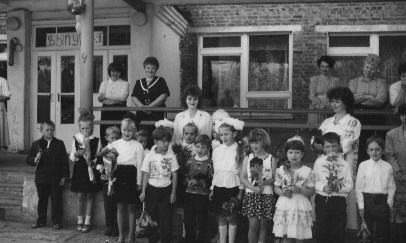 АдминистрацияВерхнекундрюченского сельского поселения • Режим функционированияУчебные занятия организованы в одну смену.  Продолжительность учебного года составляет:>    для I класса - 33 учебные недели;>    для II - IV классов - 34 учебных недели;>    для V - IX классов - 34 учебных недели.В МБОУ ЕСОШ начало учебных занятий – 8 ч.30 мин.  В соответствии с постановлением  Главного государственного санитарного врача РФ от 29.12.2010 № 189 «Об утверждении СанПиН 2.4.2.2821-10 «Санитарно-эпидемиологические требования   к   условиям   и   организации   обучения   в   общеобразовательных учреждениях»,  постановления Правительства Российской Федерации от 15.04.2014 № 295 «Об утверждении   государственной   программы   Российской   Федерации   "Развитие образования" на 2013 - 2020 годы» в 1-4 классах 5-дневная учебная  неделя.      Объем учебной нагрузки учащихся 1 класса – 21 час.  В 1 классе  используется  «ступенчатый» режим обучения в первом полугодии (в сентябре, октябре – по 3 урока в день по 35 минут каждый, в ноябре-декабре – по 4 урока по 35 минут каждый; январь-май – по 4 урока по 40 минут каждый); в середине учебного дня организуется динамическая пауза продолжительностью 40 минут; обучение проводится без бального оценивания знаний обучающихся и домашних заданий;  дополнительные недельные каникулы в середине третьей четверти.     Продолжительность уроков во 2-4 классах 45 мин, объем учебной нагрузки обучающихся – 23 часа. В 5-9 классах продолжительность урока – 45 мин, объем учебной нагрузки обучающихся в 5 классе- 28 часов, в 6 классе – 29 часов, в 7 классе – 31 час, в 8классе -32 часа , 9 классе – 33 часа. Режим работы – 5-дневная учебная неделя. Перемены между уроками - 10 минут. Для организации горячего питания проводятся 2 большие перемены по 20 минут (после 2 и 3 уроков). • Формы образования Организационно-правовая  форма  - муниципальное   бюджетное     учреждение; тип – общеобразовательное учреждение;вид – средняя общеобразовательная школа.• Нормативная основа деятельности  МБОУ ЕСОШ располагает необходимыми свидетельствами:             Свидетельство о постановке на учет российской организации в налоговом органе: серия 61, №006733524, ИНН 6135002797.              Свидетельство о внесении записи в Единый государственный реестр юридических лиц: серия 61, номер 007172519,  дата 11.08.2011 г.,  выдано Межрайонной инспекцией Федеральной налоговой службы № 12 по Ростовской области, ОГРН 1026101667899.          Свидетельство о праве на имущество:  серия 61–АЖ №561085  выдано 23.12.2011г. повторное взамен: серия 61 АВ, номер 229599, дата выдачи 26.10.2005г.,  выдано Главным управлением Федеральной регистрационной службы по Ростовской области.             Свидетельство о праве на земельный участок:  серия 61–АЖ №561086  выдано 23.12.2011г. повторное взамен:  серия 61 АГ, № 518401, дата выдачи 13.12.2006 г.,  выдано Главным управлением Федеральной регистрационной службы по Ростовской области.        В связи с совершенствованием законодательств Российской Федерации и субъектов Российской Федерации в области образования, учитывая новейшие достижения науки, культуры, производства, практики системы образования ОУ проведена работа по анализу соответствия организационно-правовой документации МБОУ ЕСОШ действующим правовым и нормативным актам.   МБОУ ЕСОШ разработаны локальные нормативные акты, регулирующие деятельность школы по всем направлениям деятельности: Нормативно-правовая документация по хозяйственно-финансовой  деятельности муниципального бюджетного общеобразовательного учреждения Евсеевская средняя общеобразовательная школа.Организационные документы:    1. Устав МБОУ ЕСОШ;    2. Лицензия с приложениями;    3.  Аттестационное заключение и свидетельство об аккредитации;    4.  Правила поведения учащихся;    5.  Договор с родителями учащихся о сотрудничестве;     6. Правила приема учащихся в МБОУ ЕСОШ;;   7.  Положение об оплате труда;   8. Положение о выплатах стимулирующего характера педагогическим и другим работникам МБОУ ЕСОШ;   9. Положение о выплатах компенсационного характера педагогическим и другим работникам МБОУ ЕСОШ;   10. Должностные инструкции работников школы;   11.  Правила охраны труда, техники безопасности и противопожарной защиты;   12. Инструкции по безопасности для отдельных травмоопасных рабочих мест и учебных кабинетов;   13. Алфавитная книга обучающихся, личные дела учащихся школы;  14.  Бухгалтерская документация;   -  тарификационный список педагогических работников;   - расписание учебных занятий и воспитательной работы.Нормативно-правовая документация по управленческой деятельности: 1.	Правила внутреннего трудового распорядка для работников МБОУ ЕСОШ;2.	Положение о педагогическом совете; 3.	Положение об Управляющем совете МБОУ ЕСОШ; 4.	Положение об общем собрании трудового коллектива МБОУ ЕСОШ; 5.	Положение о родительском комитете;6.	Положение о родительском собрании;7.	Положение о Совете по профилактике правонарушений несовершеннолетних;8.	Коллективный договор между работодателем  и работниками МБОУ ЕСОШ;9.	Положение об организации горячего питания в МБОУ ЕСОШ. 10.	Положение о публичном отчете МБОУ ЕСОШНормативно-правовая документация по внеклассной воспитательной работе: 1.	Положение о лагере летнего отдыха с дневным пребыванием учащихся МБОУ ЕСОШ; 2.	Положение об ученическом самоуправлении детской организации «Радуга детства»; 3.	Положение о классном руководителе;4.	Программа детской организации «Радуга детства»;5.	Устав детской организации «Радуга детства»; 6.	Положение об организации внеурочной деятельности обучающихся в классах, работающих в условиях ФГОС;7.	Положение о рабочей программе по внеурочной деятельности.Нормативно-правовая документация по учебной деятельности: 1.	Программа развития муниципального бюджетного общеобразовательного учреждения Евсеевской средней общеобразовательной школы на 2016-2020 учебные годы;2. Основная образовательная программа начального общего образования (ФГОС) на 2018-2019  уч.год; 3. Основная образовательная программа основного общего образования на 2018-2019  уч.год.(ФГОС )Основная образовательная программа основного общего образования на 2018-2019  уч. год.(ФК ГОС)4. Положение о должностном (внутришкольном) контроле; 5. Положение о ведении классного журнала в МБОУ ЕСОШ; 6. Положение о системе проведения промежуточной аттестации учащихся начальных классов по ФГОС с учетом комплексного подхода к оценке7. Положение о формах, периодичности и порядке текущего контроля успеваемости  и промежуточной аттестации учащихся  МБОУ ЕСОШ;8. Положение об элективных курсах МБОУ ЕСОШ; 9. Положение о посещении учебных занятий участниками образовательного процесса в МБОУ ЕСОШ;10. Положение о школьных предметных олимпиадах;  11.Инструкция по работе с тетрадями учащихся учителями МБОУ ЕСОШ;12.Положение об оценивании и аттестации обучающихся, отнесенных по состоянию здоровья к специальной медицинской группе для занятий физической культурой в МБОУ ЕСОШНормативно-правовая документация по методической деятельности:1. Положение о методических объединениях;2. Положение о порядке аттестации педагогических и руководящих работников МБОУ ЕСОШ;3. Положение о Рабочей программе;4. Положение о портфолио учителя;5. Положение о самообследовании в МБОУ ЕСОШ. Распорядительные документы:1. Приказы по основной деятельности;2. Приказы по личному составу;3. Приказы по кадрам;4. Классные журналы;5.Протоколы заседаний (Управляющего совета, родительских собраний, Педагогического совета и др.).Обязательные документы по делопроизводству:    1.  Номенклатура дел;    2.  Журналы регистрации приказов;    3.  Журнал учета трудовых книжек;    4.  Журналы учета входящей и исходящей документации;    5.  Входящая документация;    6.  Журнал по вводному инструктажу работников школы;    7.  Карточки Т-2;    8.  Личные дела работников школы;    9.  Документы по аттестации;    10. Архивные документы;    11. Дела по обязательной бухгалтерской отчетности.         В соответствии с законодательством и нормативными положениями в системе образования РФ разработана внутришкольная нормативная документация, регламентирующая различные виды деятельности: организационные документы, распорядительные документы,  обязательные документы по делопроизводству.        Для всех категорий работников МБОУ ЕСОШ  разработаны должностные инструкции.         Финансово-хозяйственная деятельность в школе ведется в соответствии с нормативными документами. При проверках соответствующими финансовыми органами этих видов деятельности нарушений не установлено.         Образовательная деятельность осуществляется на основе имеющихся в наличии государственных образовательных стандартов образования по реализации программ начального общего образования и программ основного общего образования.        Функциональная модель школы создана с учетом типа школы, ее специфики и задач, стоящих перед образовательным учреждением с целью эффективного и результативного выполнения государственного и социального заказа.       Сложившаяся модель соответствует функциональным задачам общеобразовательной школы с элементами предпрофильного обучения.          В системе управления члены коллектива выполняют основные задачи, определенные образовательной программой школы.Учебно-методическое направление:- учебная работа – заместитель директора по УР Костюрина В.А.- воспитательная работа – заместитель директора по ВР Губарева И. А.- МО учителей естественно-математического цикла - руководитель МО Быкадорова В.М., учитель биологии и химии;- МО учителей гуманитарного цикла - руководитель МО Агафонова Л.А., учитель русского языка и литературы;- МО учителей начальных классов - руководитель МО Пятибратова Ю.А., учитель начальных классов;- МО классных руководителей – руководитель МО Агафонова Ю.Н.., учитель иностранного языка;Административно-хозяйственное направление:- хозяйственное – заведующий хозяйством Малькова В.М.- бухгалтерия – главный бухгалтер – Кочина И.С.;- отдел кадров – инспектор ОК Казанцева Д.С.   Таким образом, муниципальное бюджетное общеобразовательное учреждение Евсеевская средняя общеобразовательная школа осуществляет свою деятельность в соответствии с действующим законодательством и нормативными и правовыми актами Министерства образования и науки Российской Федерации.         Лицензионная документация – соответствует установленным требованиям.• Цель и задачи Программы развитияЦель Программы:содействие устойчивому качественному развитию системы образования и воспитания в школе на основе казачьей этнокультуры.Задачи Программы:	удовлетворение потребности населения в получении доступного и качественного начального общего, основного общего, среднего общего образования;	обеспечение возможности получения учащимися дополнительной информации по истории, культуре, современному этапу развития Донского казачества;	развитие системы выявления, поддержки и сопровождения одаренных детей и талантливой молодежи;	обеспечение социально-правовой защиты учащихся, профилактика безнадзорности и правонарушений среди несовершеннолетних;	сохранение и укрепление психического и физического здоровья учащихся;	развитие педагогического потенциала.	обеспечение условий получения доступного качественного общего образования в соответствии с требованиями федеральных государственных образовательных стандартов общего образования;	внедрение новых образовательных технологий и принципов организации учебного процесса, в том числе с использованием современных информационных и коммуникационных технологий;	обеспечение условий для получения общего образования в адекватной форме детьми с ограниченными возможностями здоровья;	введение системы дистанционного обучения для детей-инвалидов;	развитие системы оценки качества образования;	внедрение передового опыта использования технологий здоровьесбережения;	создание условий для совершенствования медицинского обслуживания учащихся на базе медицинского кабинета;	совершенствование школьной системы выявления, поддержки и сопровождения талантливых детей;	развитие школьной системы воспитательной работы на основе казачьей этнокультуры;	повышение качества проводимой профилактической работы;	оказание психологической помощи участникам образовательного процесса;	развитие модели государственно-общественного управления;	создание условий для привлечения в школу молодых специалистов;обеспечение пожарной и антитеррористической безопасно• Приоритетные направления развития1.Комплексная воспитательная программа «Радуга детства» подпрограммы - «Факел» - гражданско-патриотическое направление.-  «Планета  Земля» - экологическое, трудовое направление.-  «Капелька» - художественно-эстетическое направление.-  «Знайка» - учебно-познавательное направление.-  «Мы и здоровье» - физкультурно-оздоровительное направление,  основы безопасности жизнедеятельности.- «Большая перемена» – информационное  направление, пресс-центр.- «Древо жизни» - воспитание семейных ценностей, работа с  семьёй.2.Создание условий для оптимального развития детей с высоким творческим потенциалом (Программа «Одаренные дети») 3. Повышение уровня профессионального мастерства учителя, стимулирование к самостоятельному осмыслению и решению своих профессиональных проблем (Положение об оценке результативности и качества работы учителей по организации образовательного процесса).    • Образовательные программы, реализуемые в ОО- реализация программ начального общего образования, основного общего образования и среднего общего образования;  II. Состав учащихся.В 2018-2019 учебном году в школе обучается 112 учащихся, проживающих на территории Верхнекундрюченского сельского поселения. Национальный состав учащихся – преимущественно русские.По ступеням обучения численность учащихся составляет:•   уровень начального общего образования – 4 класса – 50 учащийся,•   уровень основного общего образования – 5 классов – 62 учащихся,•   в школе уровень среднего общего образования отсутствует.Средняя наполняемость классов по школе – 13 учащихся, по уровням обучения:•  уровень начального общего образования –13 учащихся,•   уровень основного общего образования – 13 учащихся.• На начало 2018-2019 учебного года в школе обучалось 114 учащихся. В течение   учебного года выбыло двое учащийся (2 кл.) по заявлению родителей (законных представителей).• На опеке состоят 3 человека:Ледковский М. – учащийся 3 классаПлясуля С. – учащаяся 6 классаПлясуля Б. – учащийся 2 классаНа учете в КДН состоит 1 учащийся МБОУ ЕСОШ (Чернокнижников С. – 7 класс).	III. Структура управления.Структурауправления и методической службыМБОУ ЕСОШ	Управление Бюджетной организацией осуществляется в соответствии с действующим Федеральным законом РФ от 29.12.2012г. № 273-ФЗ "Об образовании в Российской Федерации", иными законодательными актами Российской Федерации, Уставом и строится на принципах единоначалия и самоуправления, обеспечивающих государственно-общественный характер управления.                         Управляющий совет Организации (далее по тексту – Совет) – коллегиальный орган управления Организацией, формируется из равного количества представителей  родителей (законных представителей) учащихся, работников Организации, общественности, бизнеса, органов местного самоуправления. В составе Совета должно быть нечетное количество членов - 7 человек.Совет избирается на 1 год. Представители  родителей (законных представителей) учащихся, общественности, бизнеса, органов самоуправления избираются на общешкольном родительском собрании.  Представители работников Организации избираются на общем собрании работников Организации. Любой член Совета может выйти из состава Совета по письменному заявлению. На освободившееся место доизбирается новый представитель. Лица, избранные в состав Совета, могут переизбираться неограниченное число раз.Совет на первом заседании избирает из своего состава председателя, который руководит работой Совета, проводит его заседания и подписывает решения.Совет Организации созывается председателем по мере необходимости, но не  реже 1 раза в квартал. Представители, избранные в Совет, выполняют свои обязанности на общественных началах.Решения Совета являются правомочными, если на его заседании присутствовало не менее двух третей состава Совета и если за принятие решения проголосовало не менее двух третей присутствующих, среди которых были равным образом представлены все три категории членов Совета. 4.6.2.Компетенция  Совета:	выработка перспективных направлений развития Организации;	рассмотрение вопросов, касающихся функционирования Организации по представлению одного из представителей Совета;	согласование локальных актов, разработанных Организацией; 	учреждение премий учащимся за особые успехи в учении, в интеллектуальных, творческих, спортивных состязаниях;	принятие решения об исключении учащегося из Организации; 	заслушивание администрации Организации о расходовании бюджетных средств, использовании иных источников финансирования;	заслушивание отчета директора Организации по итогам учебного  и финансового года;	осуществление контроля за соблюдением здоровых и безопасных условий обучения и воспитания в Организации;	рассмотрение вопросов о дополнительных источниках финансирования на развитие материально-технической базы Организации;	представление интересов Организации в органах управления образованием, общественных объединениях, а также, наряду с родителями (законными представителями), интересов учащихся, обеспечивая социально-правовую защиту несовершеннолетних;	решение вопросов, связанных с привлечение благотворительных взносов;	внесение предложений по улучшению материально-технического обеспечения и оснащения образовательного процесса, учебного фонда, оборудования помещений Организации (в пределах выделяемых средств);	внесение предложений по развитию воспитательной работы в Организации; 	решение других вопросов текущей деятельности Организации.4.5.	Общее собрание работников Организации (далее – Собрание).4.5.1.	Собрание собирается по мере необходимости, но не реже 2 раз в год. Оно вправе принимать решения, если в его работе участвует более половины от общего числа работников, для которых Организация является основным местом работы. По вопросу объявления забастовки Собрание считается правомочным, если на нем присутствовало не менее половины от общего числа работников Организации. Решения Собрания принимаются большинством голосов присутствующих на Собрании работников. Процедура голосования определяется Собранием.4.5.2.	Компетенция Собрания:	принятие Правил внутреннего трудового распорядка Организации по представлению директора Организации; 	принятие решения о необходимости заключения коллективного договора; 	образование Совета трудового коллектива для ведения коллективных переговоров с администрацией Организации по вопросам заключения, изменения, дополнения коллективного договора и контроля за его выполнением; 	принятие коллективного договора;	принятие локальных актов, затрагивающих права работников Организации;	заслушивание ежегодного отчета Совета трудового коллектива и администрации Организации о выполнении коллективного договора;	определение численности и срока полномочий комиссии по трудовым спорам, избрание ее членов;	избрание представителей трудового коллектива в Управляющий совет Организацией; 	выдвижение коллективных требований работников Организации и избрание полномочных представителей для участия в решении коллективного трудового спора;	принятие решения об объявлении забастовки и выборы органа, возглавляющего забастовку;	решает другие вопросы текущей деятельности Организации.4.6.	 Педагогический совет Организации (далее – Педсовет):Педсовет - коллегиальный орган, объединяющий педагогических работников Организации. Председателем является директор Организации, который проводит его заседания и подписывает решения. Протоколы Педсовета ведет секретарь, который избирается на заседании Педсовета на один учебный год.Педсовет созывается председателем по мере необходимости, но не реже 4 раз в год.Решения Педсовета являются правомочными, если на его заседании присутствовало не менее двух третей педагогического коллектива и если за принятие решения проголосовало не менее двух третей присутствующих.Процедура голосования определяется Педсоветом. Решения Педсовета реализуются приказами директора Организации. Решения Педсовета, утвержденные директором, обязательны для исполнения всеми членами педагогического коллектива.4.6.1.	Компетенция Педсовета:	обсуждение и выбор различных вариантов содержания образования, форм и методов образовательного процесса и способов их реализации; 	принятие локальных актов по основным вопросам организации и осуществлении образовательной деятельности; 	обсуждение принимаемых образовательных программ, учебных планов, рабочих программ учебных курсов, Программ развития;	осуществление текущего контроля успеваемости и промежуточной аттестации учащихся;	организация работы по повышению квалификации педагогических работников, развитию их творческих инициатив;	заслушивание информации и отчетов педагогических работников Организации, докладов представителей организаций и учреждений, взаимодействующих с Организацией по вопросам образования и воспитания подрастающего поколения, в том числе сообщений о проверке соблюдения санитарно-гигиенического режима Организации, об охране труда, здоровья и жизни учащихся и другие вопросы образовательной деятельности Организации; 	принятие решения о награждении учащихся, добившихся особых успехов в учении;	рассмотрение вопроса об исключении учащегося из Организации, представление решения Управляющему совету Организации; 	принятие решения о переводе (условном переводе) учащегося в следующий класс, принятие решения о допуске учащихся к государственной итоговой аттестации, выпуске учащихся и выдаче соответствующих документов об образовании; 	принятие решения о выдаче справки выпускникам, не прошедшим государственной итоговой аттестации; 	принятие решения о представлении к награждению педагогических работников Организации;	обсуждение режимных моментов деятельности Организации;	выборы представителей педагогического коллектива в Управляющий совет Организации; 	заслушивание сообщений администрации Организации по вопросам учебно-воспитательного характера;	осуществление иных полномочий в соответствии с законодательством в сфере образования. Родительское собрание является  формой управления МБОУ ЕСОШ и создается в целях наиболее полной реализации родителями (законными представителями) своих прав и обязанностей как участников образовательного процесса.       Цели и задачи родительского собрания: просвещение родителей в вопросах педагогики, психологии, законодательства Российской Федерации; формирование общественного мнения.      Решением общего родительского собрания создается родительский комитет. Срок полномочий родительского комитета – 1 год. Регламентирует деятельность родительского комитета Положение о родительском комитете, утвержденное Управляющим советом. Ученическое самоуправление МБОУ ЕСОШ.В МБОУ ЕСОШ созданы на добровольной основе органы ученического самоуправления и ученические организации.  Директор Бюджетной организацииНепосредственное управление МБОУ ЕСОШ осуществляет прошедший аттестацию директор. Директор назначен приказом отдела образования Администрации Усть-Донецкого района №29-л от 30.06.2013г., кандидатура которого согласована с Учредителем.Директор МБОУ ЕСОШ осуществляет свою деятельность на основании трудового договора, заключенного с отделом образования Администрации Усть-Донецкого района в лице начальника отдела образования. К компетенции директора относятся вопросы осуществления текущего руководства деятельностью МБОУ ЕСОШ, за исключением вопросов, отнесенных законодательством или настоящим Уставом к компетенции Учредителя, Управляющего совета или иных органов управления МБОУ ЕСОШ. Директор  без доверенности действует от имени МБОУ ЕСОШ, в том числе представляет его интересы и совершает сделки от его имени, утверждает штатное расписание, план его финансово-хозяйственной деятельности, его годовую бухгалтерскую отчетность и внутренние документы, регламентирующие деятельность МБОУ ЕСОШ. Издает приказы и дает указания, обязательные для исполнения всеми работниками.IV. Условия осуществления образовательного процесса•   Материально-техническая база школы.   Для реализации учебного процесса МБОУ ЕСОШ занимает помещение общей площадью  1171м2 .    МБОУ ЕСОШ располагает необходимыми свидетельствами о государственной регистрации на право пользования (оперативное управление) зданиями и помещениями, используемыми для организации и ведения образовательного процесса, объектами социально-бытовой сферы и земельным участком, имеются заключения органов государственной противопожарной службы и санитарно-эпидемиологического надзора.    В школе имеется библиотека, столовая, спортзал,  11 учебных кабинетов и классных комнат, в том числе 1 компьютерный класс.•   Финансовое обеспечение функционирования и развития ОО• Анализ выполнения муниципального заданияМуниципальное задание МБОУ ЕСОШ за отчетный период выполнено на 100%.Учащиеся 9 класса завершили обучение по основным общеобразовательным программам и получили аттестаты об основном общем образовании -100%. • Обеспеченность учащихся учебниками и учебными пособиямиВсе учащиеся МБОУ ЕСОШ  обеспечены учебниками и учебными пособиями на 100%.• Кадровое обеспечение образовательного процесса   Образовательный процесс осуществляют в школе 13 педагогов: 1 мужчина (8 %),  12 женщин (92 %).   Квалификационный состав членов педагогического коллектива:-    высшая квалификационная категория – 3(23%) человек;-    первая квалификационная категория – 8 (62 %) человек;-    не имеют квалификационной категории – 2 (15 %) человек           Награждены:           -  значком «Отличник народного просвещения» - 1 (8%) учителей, 	   -  знаком «Почётный работник общего образования» -1 (8%) учителей         -  Грамотами Министерства науки и образования России - 3 (23%) учителей,            -     Грамотами Министерства общего и профессионального образования Ростовской области - 5 (38%) учителей.           -     Грамотами Администрации Усть-Донецкого отдела образования – 10 (76%) учителей.  Образовательный уровень педагогов школы:-   высшее образование  -  12 (92 %) педагогических работников,-   среднее специальное образование – 0 (0 %) учителей,-   среднее профессиональное – 1 (8 %) учителей.    Возрастной состав работающих учителей:-	до 30 лет –  1 (8%) учителей,-	30-40 лет – 2 (16%) учителей,-	40-50 лет –  4 (30%) учителей,-         свыше 50 лет – 6 (46%)учителей.Средний возраст коллектива составляет 48 лет.    Стаж работы учителей:-   до 5 лет – 1 учитель (8%),-   от 5 до 10 лет – 1 учитель (8%)-   от 10 до 15 лет – 2 учителя (16%),-   от 15 до 20 лет –  1 учителя (8%),-   от 20 до 25 лет – 1 учителя (8%), -  от 25 до 30 лет – 1 учителя (8%), -  от 30 до 35 лет – 3 учитель (23%),-   от 35 до 40 лет – -   от 40 до 45 лет – 3 учителя (23%).     В целом, педагогический коллектив школы работоспособный, дисциплинированный, ответственный, обладающий определенным творческим потенциалом.         Повышение уровня профессиональной подготовки осуществляется учителями школы через систему курсовой подготовки при ИПК и ПРО.  Курсовая подготовка способствует повышению методического уровня педагогов, знакомству с новыми педтехнологиями и учебными пособиями.     Учителя школы  активно участвуют  в работе школьного методического семинара, районных,  кустовых и школьных  методических объединениях, педагогических конференциях.Профессиональный рост и аттестация педагогических кадров рассматриваются как один из наиболее важных факторов, влияющих на качество образования.  Показателями квалификации педагогов является участие в конкурсах:Социально-бытовые условия пребывания учащихся в школе.    Медицинское обслуживание учащихся в школе обеспечивают органы здравоохранения в соответствии с договором, заключенным между школой и учреждением здравоохранения. В школе имеется медицинский кабинет, оснащенный необходимым оборудованием и медицинским инвентарем.     Организация питания учащихся  и сотрудников школы осуществляется штатным   персоналом учреждения под руководством социального педагога  школы в школьной столовой. Обеденный зал имеет площадь  19,8 м2  и рассчитан на 40 посадочных мест. Для приготовления обедов в наличии необходимое технологическое оборудование, комплекты посуды. Школьная столовая обеспечивается  необходимыми расходными материалами своевременно.       Вывод: 1. Профессиональный уровень педагогического состава достаточно высок и позволяет обеспечить качественную подготовку выпускников. Учителя школы в необходимой мере владеют современными формами и методами организации учебного процесса.2. Уровень материльно-технической базы соответствует требованиям, предъявляемым к нормативам средней общеобразовательной школы, и позволяют МБОУ ЕСОШ осуществлять образовательную деятельность по реализации программ начального общего образования, программ основного общего образования.V. Организация образовательного процесса.Учебный план. Режим обучения.    МБОУ ЕСОШ  реализует общеобразовательные программы начального общего, основного общего образования, обеспечивающие реализацию федерального государственного образовательного стандарта, БУП 2004, образовательных потребностей и запросов учащихся.    Каждый из уровней образования имеет свои специфические функции, связанные с возрастными особенностями учащихся. Они находят отражение, прежде всего, в наборе базовых учебных курсов и занятий по выбору учащихся. Основой базисного учебного плана школы является осуществление принципа преемственности между его уровнями, который позволяет сохранять системность и целостность образовательного процесса.     Основные положения Пояснительной записки к учебному плану МБОУ ЕСОШ на 2018-2019 учебный год разработаны на основе следующих нормативно-правовых документов: Законы:- Федеральный Закон от 29.12. 2012 № 273-ФЗ «Об образовании в Российской Федерации» (ред. от 02.03.2016; с изм. и доп., вступ. в силу с 01.07.2016);- Федеральный закон от 01.12.2007 № 309  «О внесении изменений в отдельные законодательные акты Российской Федерации в части изменения и структуры Государственного образовательного стандарта» (ред. от 23.07.2013);- Областной закон от 14.11.2013 № 26-ЗС «Об образовании в Ростовской области» (в ред. от 24.04.2015 № 362-ЗС). Программы:- Примерная основная образовательная программа начального общего образования (одобрена федеральным учебно-методическим объединением по общему образованию, протокол заседания от 08.04.2015 № 1/15); - Примерная основная образовательная программа основного общего образования (одобрена федеральным учебно-методическим объединением по общему образованию, протокол заседания от 08.04.2015 № 1/15). Постановления:- постановление Главного государственного санитарного врача РФ от 29.12.2010 № 189 «Об утверждении СанПиН 2.4.2.2821-10 «Санитарно-эпидемиологические требования к условиям и организации обучения в общеобразовательных учреждениях» (в ред. изменений № 1, утв. Постановлением Главного государственного санитарного врача РФ от 29.06.2011 № 85, изменений № 2, утв. Постановлением Главного государственного санитарного врача РФ от 25.12.2013 № 72, изменений № 3, утв. Постановлением Главного государственного санитарного врача РФ от 24.11.2015 № 81).Приказы:- приказ Минобразования России от 05.03.2004 № 1089 «Об утверждении федерального компонента государственных образовательных стандартов начального общего, основного общего и среднего (полного) общего образования»(в ред. приказов Минобрнауки России от 03.06.2008 № 164,от 31.08.2009 № 320, от 19.10.2009 № 427, от 10.11.2011 № 2643, от 24.01.2012 № 39, от 31.01.2012 № 69, от 23.06.2015 № 609);- приказ Минобразования России от 09.03.2004 № 1312 «Об утверждении федерального базисного учебного плана и примерных учебных планов для образовательных учреждений Российской Федерации, реализующих программы общего образования» (в ред. приказов Минобрнауки России от 20.08.2008 № 241, 30.08.2010 № 889, 03.06.2011 № 1994, от 01.02.2012 № 74);-  приказ Минобрнауки России от 05.10.2009 № 373 «Об утверждении и введении в действие федерального государственного образовательного стандарта начального общего образования» (в ред. приказов Минобрнауки России от 26.11.2010 № 1241, от 22.09.2011 № 2357, от 18.12.2012 № 1060, от 29.12.2014 № 1643);- приказ Минобрнауки России от 17.12.2010 № 1897 «Об утверждении и введении в действие федерального государственного образовательного стандарта основного общего образования» (в ред. приказа Минобрнауки России от 29.12.2014 № 1644);-  приказ Минобрнауки России от 30.08.2013 № 1015 «Об утверждении Порядка организации и осуществления образовательной деятельности по основным общеобразовательным программам - образовательным программам начального общего, основного общего и среднего общего образования» (в ред. от 13.12. 2013, от 28.05.2014, от 17.07.2015);
- приказ Минобрнауки России от 31.03.2014 № 253 «Об утверждении федерального перечня учебников, рекомендуемых к использованию при реализации имеющих государственную аккредитацию образовательных программ начального общего, основного общего, среднего общего образования» (в ред. приказов Минобрнауки России от 08.06.2015 № 576, от 28.12.2015 №1529, от 26.01.2016 № 38);-  приказ Минобрнауки России от 09.01.2014 г. № 2 «Об утверждении порядка применения организациями, осуществляющими образовательную деятельность, электронного обучения, дистанционных образовательных технологий при реализации образовательных программ»;-  приказ Минобрнауки России от 28.05.2014 № 594 «Об утверждении Порядка разработки примерных основных образовательных программ, проведения их экспертизы и ведения реестра примерных основных образовательных программ» (в ред. приказов Минобрнауки России от 07.10.2014 № 1307, от 09.04.2015                    № 387);- приказ от 29.12.2014 № 1643 Минобрнауки России «О внесении изменений в приказ Министерства образования и науки Российской Федерации от 6 октября 2009 г. № 373 «Об утверждении и введении в действие федерального государственного образовательного стандарта начального общего образования»;- приказом Минобрнауки России от 29.12.2014 № 1644 «О внесении изменений в приказ Министерства образования и науки Российской Федерации от 17 декабря 2010 г. № 1897 «Об утверждении федерального государственного образовательного стандарта основного общего образования»;- приказ Минобрнауки России  от 29.04.2015 № 450 «О порядке отбора организаций, осуществляющих  выпуск учебных пособий, которые допускаются к использованию при реализации имеющих государственную аккредитацию образовательных программ начального общего, основного общего, среднего общего образования»;- приказ Минобрнауки России  от 14.08.2015 № 825 «О внесении изменений в Порядок формирования федерального перечня учебников, рекомендуемых к использованию при реализации имеющих государственную аккредитацию образовательных программ начального общего, основного общего, среднего общего образования, утвержденный приказом Минобразования и науки России от 5 сентября 2013 года № 1047»;- приказ от 31.12.2015 № 1576 «О внесении изменений в федеральный государственный образовательный стандарт начального общего образования, утвержденный приказом Министерства образования и науки Российской Федерации от 06.10.2009 № 373»;- приказ от 31.12.2015 № 1577 «О внесении изменений в федеральный государственный образовательный стандарт основного общего образования, утвержденный приказом Министерства образования и науки Российской Федерации от 17.12.2010 № 1897»;- приказ от 07.07.2017г. № 506 «О внесении изменений в федеральный компонент государственных образовательных стандартов начального общего, основного общего и среднего (полного) общего образования, утвержденный приказом Министерства образования и науки Российской Федерации от 05.03.2004 № 1089» Письма: - письмо Минобразования России  от 31.10.2003 № 13-51-263/123 «Об оценивании  и аттестации учащихся, отнесенных по состоянию  здоровья к специальной медицинской группе для занятий физической культурой»;- письмо Департамента государственной политики в образовании Минобрнауки России от 04.03.2010 № 03-413 «О методических рекомендациях по реализации элективных курсов»;- письмо Департамента общего образования Минобрнауки России от 12.05.2011 № 03-296 «Об организации внеурочной деятельности при введении федерального государственного образовательного стандарта общего образования»;- письмо Минобрнауки России от 09.02.2012 № 102/03 «О введении курса ОРКСЭ с 1 сентября 2012 года»;- письмо от 15.11.2013 № НТ-1139/08 «Об организации получения образования в семейной форме»;-  письмо Минобрнауки России от 29.04.2014 № 08-548 «О федеральном перечне учебников»;- письмо  Минобрнауки России от 15.07.2014 № 08-888 «Об аттестации учащихся общеобразовательных организаций по учебному предмету «Физическая культура»;- письмо Минобрнауки России от 02.02.2015 № НТ-136/08 «О федеральном перечне учебников»;- письмо Минобрнауки России от 25.05.2015 № 08-761 «Об изучении предметных областей: «Основы религиозных культур и светской этики» и «Основы духовно-нравственной культуры народов России»;- письмо от 20.07.2015 № 09-1774 «О направлении учебно-методических материалов»;-  письмо Минобрнауки России от 04.09.2015 № 08-1404 «Об отборе организаций, выпускающих учебные пособия»;- письмо Минобрнауки России от 18.03.2016 № НТ-393/08 «Об обеспечении учебными изданиями (учебниками и учебными пособиями).- письмо Минобрнауки России от 25.04.2018 № 24/4.1-5705 «Рекомендации по составлению учебного плана образовательными организациями, реализующих основные образовательные программы начального, основного, среднего общего образования, расположенных на территории Ростовской области, на 2018-2019 учебный год»- Устав МБОУ ЕСОШ.     Учебный план для I-IV классов ориентирован на 4-летний нормативный срок освоения образовательных программ начального общего образования.   Учебный план для V-IХ классов ориентирован на 5-летний нормативный срок освоения образовательных программ основного общего образования.В школе 9 классов-комплектов: -  уровень начального общего образования - 4 класса;-  уровень основного общего образования - 5 классов;Продолжительность учебной недели.    На уровне начального общего образования и  уровне основного общего образования максимальная учебная нагрузка - 5-дневная учебная неделя.   Продолжительность учебного года.  Продолжительность учебного года составляет:>    для I класса - 33 учебных недели;>    для II - IV классов - 34 учебных недели;>    для V – VIII классов – не менее 34 учебных недели;> для  IX класса – не менее 34 учебных недели (без учета государственной итоговой аттестации).  Продолжительность урока.В I классе используется  «ступенчатый» режим обучения, а именно: в  сентябре, октябре – по 3 урока в день по 35 минут каждый, в ноябре-декабре – по 4 урока по 35 минут каждый; январь-май – по 4 урока по 40 минут каждый; в середине учебного дня организуется динамическая пауза продолжительностью 40 минут.    Продолжительность урока  для II - IX классов - 45 минут.Уровень начального общего образования В соответствии с ФГОС НОО количество учебных занятий за 4 учебных года составляет 3039 часов. На уровне начального общего образования реализуется ФГОС НОО.  Для начального уровня общего образования при 5-дневной учебной неделе представлен недельный учебный план (приложение № 1).При 5-дневной учебной неделе обязательная часть учебного предмета «Русский язык» в 1-4 классах составляет 4 часа в неделю, «Литературное чтение» в 1-3 классах – 4 часа в неделю, в 4 классе – 3 часа в неделю, «Математика» в 1-4 классах – 4 часа в неделю, «Иностранный язык» (Английский язык) во 2-4 классах – 2 часа в неделю. В предметную область «Искусство» включены обязательные учебные предметы «Музыка» и «Изобразительное искусство» (по 1 часу в неделю). Обязательный учебный предмет «Технология» (1 час в неделю) включает раздел «Практика работы на компьютере» в 3-4 классах с целью приобретения первоначальных представлений о компьютерной грамотности, использования средств и инструментов ИКТ и ИКТ-ресурсов для решения разнообразных учебно-познавательных и учебно-практических задач, охватывающих содержание всех изучаемых предметов, включая учебный предмет «Математика», которому отводится ведущая интегрирующая роль.Обязательный учебный предмет «Физическая культура» изучается в объеме  3 часа в неделю. Комплексный учебный курс «Основы религиозных культур и светской этики» (далее – ОРКСЭ) реализуется как обязательный в объеме 1 часа в неделю в 4 классе, где реализуется модуль «Основы православной культуры» (по заявлению родителей (законных представителей) учащихся, протокол родительского собрания № 5 от 20.03.2018г).Интегрированный учебный предмет «Окружающий мир» в 1-4 классах изучается  по 2 часа в неделю. В его содержание дополнительно введены развивающие модули и разделы социально-гуманитарной направленности, а также элементы основ безопасности жизнедеятельности.Часть, формируемая участниками образовательных отношений, при 5-дневной учебной неделе в 1-4 классах составляет 1 час в неделю.С целью обеспечения условий для развития языковых компетенций в 1-4 классах на учебный предмет «Русский язык» при 5-дневной учебной неделе по решению педагогического совета  (протокол № 15    от 28.08.2018г) добавлено по 1 часу в каждом классе для выполнения программы по русскому языку, так как программа рассчитана на 170 часов.Максимально допустимая недельная нагрузка при 5-дневной учебной неделе в 1 классе составляет 21 час в неделю,  во 2-4 классах – 23 часа в неделю, что  соответствует требованиям СанПиН 2.4.2.2821-10. На уровне начального общего образования образовательная программа реализуется через:    - УМК «Школа России» (1-4 классы). Уровень основного общего образования В 2018-2019 учебном году в 5-8 классах в МБОУ ЕСОШ продолжается реализация ФГОС ООО.В соответствии с ФГОС ООО количество учебных занятий за 5 лет составляет 5322 часов.Для основного общего образования, реализующих ФГОС ООО, при 5-дневной учебной неделе представлен недельный учебный план (приложение № 2).    Для  реализации БУП-2004 в  9 классе, берется за основу примерный учебный план для 9 класса (приложение № 3).      Предметная область «Русский язык и литература» включает обязательные учебные предметы «Русский язык» и  «Литература».С целью достижения необходимого для продолжения образования уровня читательской компетентности в 5-6 классах обязательный учебный предмет «Литература» (3 ч в неделю), в 7 классе 2 часа в неделю, в 8 классе – 2 часа в неделю обязательная часть ФГОС ООО. В 9 классе – 3 часа в неделю (федеральный компонент ФК ГОС).Обязательный учебный предмет «Русский язык» в соответствии с ФГОС ООО при 5-дневной учебной неделе в 5 классе изучается 5 часов в неделю, в 6 классе – 6 часов в неделю, в 7 классе – 4 ч. в неделю, в 8 классе – 3ч. в неделюВ рамках ФК ГОС предмет «Русский язык» изучается в 9 классе – 2 ч. в неделю.Предметная область «Иностранный язык» включает обязательный учебный предмет «Иностранный язык» (Английский язык) изучается в 5-9 классах по 3 часа в неделю.Обязательный учебный предмет «Математика» изучается в 5-6-х классах по 5 часов в неделю, два обязательных учебных предмета изучаются в 7-9-х классах «Алгебра» - 3 часа в неделю и «Геометрия» - 2 часа в неделю.Обязательный учебный предмет  «Информатика и ИКТ» в соответствии с ФГОС  ООО изучается в 7классе (1 час в неделю), в 8 классе ( 1 час в неделю). В 9 классе (2 часа в неделю) в соответствии с БУП-2004. В  соответствии с ФГОС ООО на изучение обязательных учебных предметов «Биология» и «География» в 5 и 6 классах отводится по 1 часу в неделю. Обязательный предмет «Обществознание» в соответствии с ФГОС ООО в 6-8 классах изучается по 1 часу в неделю.В рамках ФК ГОС «Обществознание (включая экономику и право)» изучается в качестве федерального компонента в 9 классе 1 час в неделю и включает разделы «Общество», «Человек», «Социальная сфера», «Политика», «Экономика», «Право» по модульному принципу на интегративной основе.Обязательный учебный предмет «Физическая культура» в соответствии с ФГОС  ООО  при 5-дневной учебной неделе изучается 2 часа в неделю в 5-8 классах, в соответствии с БУП-2004 в 9 классе - 3 часа в неделю.Обязательный учебный предмет «Технология» изучается 2 часа в неделю в 5-7 классах, в 8 классе - 1 час в неделю.Часы «Технологии» в 9 классе по ФК ГОС переданы в компонент образовательной организации для организации предпрофильной подготовки учащихся.Учебный предмет «Основы безопасности жизнедеятельности» изучается в 8 классе в объеме 1 часа в неделю как обязательная часть (федеральный компонент) учебного плана. В 5-7 и 9 классах учебный предмет «Основы безопасности жизнедеятельности» изучается в качестве модуля (отдельных тем) в учебных предметах «Физическая культура», «Технология», «Обществознание», «География», «Биология», «Физика». В 9 классе (ФК ГОС)  по решению образовательной организации (протокол педсовета № 15 от 28.08.2018г)  учебные предметы «Изобразительное искусство» и «Музыка» изучаются в рамках интегрированного предмета «Искусство» в объеме 1 часа. В соответствии с  ФГОС ООО, учебный предмет «Музыка» изучается в 5-8 классах в объеме 1 час в неделю в каждом классе. Учебный предмет «Изобразительное искусство» изучается в 5-7 классах в объеме 1 час в неделю в каждом классе. Обязательная предметная область «Основы духовно-нравственной культуры народов России» на уровне основного общего образования (далее - предметная область ОДНКНР) реализуется в рамках учебного плана за счет части, формируемой участниками образовательных отношений в 8 классе – «История Донского края» 1 час в неделю, и в рамках внеурочной деятельности в 5-7 классах. Часть, формируемая участниками образовательных отношений, при 5-дневной учебной неделе  в 5, 7, 8 классах составляет 2 часа в неделю, в 6 классе – 1 час в неделю.Часы компонента образовательной организации в 9 классе – 3 часа в неделю;Часть, формируемая участниками образовательных отношений, при 5-дневной учебной неделе в 5-8 классах в соответствии с ФГОС.Для удовлетворения биологической потребности в движении в 5-8 классах 3-й час физической культуры будет реализовываться за счет внеурочной деятельности.    В связи с повышением роли компьютерных технологий, для обеспечения всеобщей компьютерной грамотности в 5 классе введен элективный курс «Занимательная информатика»  1 час в неделю.С целью нравственно-патриотического воспитания, привития любви к донскому краю, сохранения традиций донского казачества:-  в 5-7 классах введен элективный курс «Литература Дона» - по 1часу в неделю.    С целью обеспечения условий для реализации  программы по учебному предмету «Биология» при 5-дневной учебной неделе по решению педагогического совета  (протокол № 15    от 28.08.2018г) добавлен  1 час в 7 классе, так как программа рассчитана на 68 часов.    С целью предпрофильной подготовки учащихся в 8 классе введен элективный курс:- для целенаправленного развития технического, логического, абстрактного и образного мышления, а также умения применять графические знания на практике – «Техническая графика» изучается в объеме 1 час в неделю.Элективный курс «Техническая графика» рассчитан на 2 года обучения, поэтому в    Часы компонента образовательной организации:    с целью предпрофильной подготовки учащихся в 9 классе введены элективные курсы:- для развития интеллектуальных функций учащихся, овладение ими принципами системного подхода к анализу и решению различных ситуаций, а также умения применять графические знания на практике – «Техническая графика» изучается в объеме 1 час в неделю.    Для развития познавательных способностей: – «От простого к сложному» -1час  в неделю. - « Работа с текстом» -1час  в неделю.Общая нагрузка учащихся соблюдается. Учебный план реализуется в полном   объеме. Максимально допустимая недельная нагрузка при 5-дневной учебной неделе в 5 классе составляет 28 часов в неделю,  в 6 классе – 29 часов в неделю, в 7 классе – 31 час в неделю, в 8 классе – 32 часа в неделю, в 9 классе – 33 часа в неделю, что  соответствует требованиям СанПиН 2.4.2.2821-10. Формы промежуточной аттестации Промежуточная аттестация учащихся 1-го класса не проводится.Промежуточная аттестация во 2-4, 5-8 проводится   в  форме:   контрольных  работ, тестовых работ.  Во  2-4   классах  промежуточная аттестация проводится по предметам русский язык и математика. Предметы для 5-8 классов   выбирает   Педагогический   совет   МБОУ   ЕСОШ   по   результатам внутришкольного контроля по преподаваемым предметам, но обязательно один из них - русский язык или математика (алгебра или геометрия). - Решение о проведении промежуточной аттестации в текущем учебном году принимается не позднее  15 апреля Педагогическим советом МБОУ ЕСОШ, с указанием   формы,   предметов   и   срока   проведения   промежуточной аттестации. Решение Педагогического совета по данному вопросу доводится до сведения   участников   образовательного   процесса   приказом   директора  МБОУ ЕСОШ.Недельный учебный планмуниципального бюджетного общеобразовательного учреждения Евсеевской средней общеобразовательной школы  на уровне начального общего образования (1-4 классы)на 2018-2019 учебный год (5-дневная учебная неделя)Недельный учебный планмуниципального бюджетного общеобразовательного учреждения Евсеевской средней общеобразовательной школы на уровне основного общего образования в рамках федерального государственного образовательного стандарта основного общего образования (5-8 классы) на 2018-2019 учебный год(5-дневная учебная неделя)Недельный учебный планмуниципального бюджетного общеобразовательного учреждения Евсеевской средней общеобразовательной школы  на уровне основного общего образования в рамках реализации БУП-2004 (9 класс)на 2018-2019 учебный годСистема мониторинга реализации образовательной программыТекущий контроль успеваемости учащихся образовательной организации осуществляется учителями в соответствии с разработанной и утвержденной Педагогическим советом системой оценивания. Наряду с пятибалльной системой (минимальный балл-1, максимальный балл-5) в начальной школе в 1-м классе и в I четверти 2-го класса используется безотметочная система. В начальной школе по предметам, требующим художественных наклонностей  (ИЗО, музыка, ) и физических возможностей учащихся (физическая культура) используется зачетная система. Текущая аттестация за четверть  производится:- Во 2 классе со II четверти по всем предметам учебного плана;- В 3-9 классах по  четвертям по всем предметам учебного плана;- Во 2-5 классах по физической культуре, во 2-4 классах по музыке и ИЗО выставляется «зачтено», «не зачтено». На страницах журнала ставится “з”.- В 5-9 классах по элективным курсам по четвертям выставляется «зачтено», «не зачтено». На страницах журнала ставится “з”.Учитель, проверяя и оценивая работы (в том числе контрольные), устные ответы учащихся, достигнутые ими навыки и умения, фиксирует результаты в классном журнале и дневнике учащегося.        Промежуточная аттестация учащихся - это совокупность мероприятий, позволяющих установить соответствие индивидуальных образовательных достижений учащихся планируемым результатам освоения основной образовательной программы начального общего, основного общего образования на момент окончания учебного года. Промежуточная аттестация проводится в соответствии со ст.58. Федерального закона РФ от 29.12.2012г. № 273-ФЗ "Об образовании в Российской Федерации", п.3.24. Устава школы, п.3. Положения «О формах, периодичности и порядке текущего контроля успеваемости и промежуточной аттестации учащихся МБОУ ЕСОШ» (приказ № 76 от 27.08.2013 г., протокол педсовета № 11 от 27.08.2013 г.).- Промежуточная аттестация учащихся 1-го класса не проводится.Промежуточная аттестация во 2-4, 5-8 проводится   в  форме:   контрольных  работ, тестовых работ.  Во  2-4   классах  промежуточная аттестация проводится по предметам русский язык и математика. Предметы 5-8 классам   выбирает   Педагогический   совет   МБОУ   ЕСОШ   по   результатам внутришкольного контроля по преподаваемым предметам, но обязательно один из них - русский язык или математика (алгебра или геометрия). - Решение о проведении промежуточной аттестации в текущем учебном году принимается не позднее  15 апреля Педагогическим советом МБОУ ЕСОШ, с указанием   формы,   предметов   и   срока   проведения   промежуточной аттестации. Решение Педагогического совета по данному вопросу доводится до сведения   участников   образовательного   процесса   приказом   директора  МБОУ ЕСОШ.Расписание проведения промежуточной аттестации составляется заместителем директора по учебной работе по согласованию с учителями- предметниками. За  2 недели до начала промежуточной аттестации учащихся, утверждается приказом директора и доводится до сведения учащихся и их родителей (законных представителей) путём размещения на интернет-сайте школы. В расписании предусматривается не более одной административной контрольной работы в день.- Годовые отметки успеваемости выставляются на основе четвертных отметок успеваемости, выставленных учащимся в течение соответствующего учебного года, с учетом итогов промежуточной аттестации.    Освоение общеобразовательной программы основного общего образования завершается обязательной государственной итоговой аттестацией выпускников, которая осуществляется в соответствии с действующим законодательством в сфере образования Российской Федерации.      После прохождения государственной итоговой  аттестации выпускникам Бюджетной организации выдается документ государственного образца об уровне образования, заверенный гербовой печатью  Бюджетной организации. Аттестат об основном общем образовании с отличием выдается выпускникам 9 класса, имеющим итоговые отметки «отлично» по всем общеобразовательным предметам учебного плана, изучавшимся на уровне основного общего образования.    Учащиеся переводного класса, имеющие по всем предметам, изучавшимся в этом классе, четвертные и годовые отметки 5, награждаются похвальным листом «За отличные успехи в учении».    Учащиеся на уровне начального общего, основного общего образования, имеющие по итогам учебного года академическую задолженность по одному предмету, переводятся в следующий класс условно. Учащиеся обязаны ликвидировать академическую задолженность в течение следующего учебного года,  Бюджетная организация обязано создать условия учащимся для ликвидации этой задолженности и обеспечить контроль за своевременностью ее ликвидации.   Учащиеся на уровне начального общего и основного общего образования, не освоившие образовательные программы учебного года и имеющие академическую задолженность по двум и более предметам, или условно переведенные в следующий класс и не ликвидировавшие академической задолженности по одному предмету, по усмотрению родителей (законных представителей), оставляются на повторное обучение, переводятся в классы компенсирующего обучения с меньшим числом учащихся на одного педагогического работника Бюджетной организации или продолжают получать образование в иных формах.      Учащиеся, не освоившие образовательную программу предыдущего уровня, не допускаются к обучению на следующей ступени общего образования.     Бюджетная организация может оказывать помощь родителям (законным представителям)  в создании  условий для  получения их детьми среднего (полного) общего образования в форме семейного образования, самообразования или экстерната.  Порядок организации получения образования в семье определяется примерным Положением о получении образования в семье, утвержденным Министерством образования Российской Федерации. Бюджетная организация обеспечивает занятия на дому с учащимися в соответствии с медицинским заключением о состоянии здоровья. В соответствии с инструкциями Министерства образования РФ выделяется количество учебных часов в неделю, составляется расписание, приказом определяется персональный состав педагогов, ведется журнал проведенных занятий. Родители (законные представители) обязаны создать условия для проведения занятий на дому.	 Порядок получения общего образования в форме экстерната определяется действующим законодательством Российской Федерации, нормативными актами, в том числе приказами Министерства образования Российской Федерации, прошедшими соответствующую регистрацию.•Режим обучения В 1 классе  используется  «ступенчатый» режим обучения в первом полугодии (в сентябре, октябре – по 3 урока в день по 35 минут каждый, в ноябре-декабре – по 4 урока по 35 минут каждый; январь-май – по 4 урока по 40 минут каждый); в середине учебного дня организуется динамическая пауза продолжительностью 40 минут; обучение проводится без бального оценивания знаний обучающихся и домашних заданий;  дополнительные недельные каникулы в середине третьей четверти.* Первая большая перемена после 2 урока предназначена для организации льготного (бесплатного) питания учащихся.* Вторая большая перемена после 4 урока предназначена для организации платного питания учащихся (в 2018-2019 уч. году стоимость одного обеда составляет 55 рублей).VI. Результаты образовательной деятельности•В соответствии с планом контроля с целью определения уровня прохождения программного материала, успеваемости и качества знаний учащихся на конец 2018-2019 учебного года по МБОУ ЕСОШ проведен  анализ прохождения программного материала и итогов успеваемости. Анализ показал, что по всем предметам учебного плана материал пройден полностью, отставания нет. Выполнены все практические, лабораторные работы по физике, химии, информатике, биологии, запланированные контрольные работы по всем предметам.На начало 2018-2019 учебного года учащихся в МБОУ ЕСОШ в 1-9 классах было 114 человек: на  уровне начального общего образования – 52 учащихся, на уровне основного общего образования – 62  учащихся. На конец 2018-2019 учебного года учащихся в МБОУ ЕСОШ в 1-9 классах  112 человек: на  уровне начального общего образования – 50 учащихся ( 2 учащийся выбыл в связи с переменой места жительства), на  уровне основного общего образования – 62  учащихся. Выставлены оценки за 2018-2019 учебный год 102  учащимся  2 – 9  классов. Не аттестованы 10 учащихся 1 класса в соответствии с Уставом школы.       Анализ успеваемости показал, что в 2018-2019 учебном году успеваемость по школе составила 99 %, что по сравнению с 2017-2018 учебным годом выше на 1%, качество знаний – 41,2 %, что по сравнению с 2017-2018 учебным годом выше – на 0,4 %.  При 100% успеваемости самые высокие показатели качества знаний на конец 2018-2019 учебного года в 4 классе – 58% (учитель Пятибратова Ю.А.). Самое низкое качество знаний в 8 классе –22% ( классный руководитель Агафонова Ю.Н.) В 2018-2019 учебном году  четверо учащихся окончили 2018-2019 учебный год на отлично: в 3 классе 2 учащийся (Романченко А., Пятибратова И.), в 4 классе 1 учащихся (Севостьянова В.),  в 8 классе 1 учащаяся (Калмыкова А.) В 2017-2018 учебном году было также 4 учащихся успевающих на отлично.На конец 2018-2019 учебного года  1 неуспевающий, оставленный на повторное обучение: учащийся 2 класса Чернокнижников Денис, как не освоивший образовательные программы начального общего образования и имеющий неудовлетворительные годовые отметки по предметам  учебного плана: русский язык,  математика, английский язык. (В 2017-2018 учебном году было 2 неуспевающих).Отмечено, что в соответствии со ст.59 Федерального закона РФ № 273-ФЗ от 29.12.2012г. "Об образовании в Российской Федерации", Порядка проведения государственной итоговой аттестации по образовательным программам основного общего образования, утвержденным приказом Министерства просвещения Российской Федерации и Федеральной службы по надзору в сфере образования и науки от 7 ноября 2018г № 189/1513,   приказом  Минобразования Ростовской области от 09.01.2018 № 2 «Об утверждении организационной схемы проведения государственной итоговой аттестации по образовательным программам основного общего образования на территории Ростовской области», Уставом школы учащиеся 9 класса сдавали  2 обязательных экзамена: русский язык в форме ОГЭ, математика в форме ОГЭ и два экзамена по выбору в форме ОГЭ: обществознание, биология и география.Экзамены проводились в соответствии с расписанием утверждённым приказом Министерства просвещения Российской Федерации и Федеральной службы по надзору в сфере образования и науки от 10.01.2019 №7/16 «Об утверждении единого расписания и продолжительности проведения основного государственного экзамена по каждому учебному предмету, перечня средств обучения и воспитания, используемых при его проведении в 2019 году».  Нарушений в ходе экзаменов не выявлено. На конец 2018-2019 учебного года в 9 классе обучалось 11 учащихся. Все учащиеся были допущены к государственной итоговой аттестации, однако только 10 учащихся успешно сдали все экзамены и получили аттестаты установленного образца. Результаты экзаменов следующие:Государственная итоговая аттестация по русскому языку и математике за курс основной школы проводилась в форме ОГЭ с участием территориальной экзаменационной комиссии Усть-Донецкого района. 11 учащихся достигли удовлетворительного результата на уровне обязательной подготовки по предметам. По русскому языку  из 11 учащихся 8 человек подтвердили свои годовые отметки, 2 – получили отметку выше годовой и 1 – получил отметку ниже годовой. Успеваемость по предмету составила 100%, качество знаний – 36%. По математике экзамен проводился в форме ОГЭ, где были задания по алгебре, геометрии и реальной математике. Поэтому и отметки выставлялись отдельно по алгебре и геометрии. Все 11 учащихся достигли удовлетворительного результата на уровне обязательной подготовки по предметам. По алгебре 7 учащихся из 11 подтвердили свои годовые отметки, 4 - получили отметку на балл выше годовой отметки. По геометрии 5 учащихся из 11 подтвердили свои годовые отметки, пять – получили отметку на балл выше годовой и 1 учащийся  получили отметку на балл ниже годовой отметки. Успеваемость по алгебре составила 100%, качество знаний– 73%. Успеваемость по геометрии составила 100%, качество знаний  – 91%. Предметы по выбору 11 учащихся сдавали географию, 5 учащихся – биологию и 6 учащихся – обществознание. По географии из 11 учащихся 6 подтвердили свои годовые отметки, трое учащихся  получили отметку на балл выше годовой отметки и двое учащихся получили отметку на балл ниже годовой отметки.	(Из них 1 учащаяся – Короткова М. получила неудовлетворительную отметку по предмету. Оставлена на осень для пересдачи экзамена в дополнительные сроки(сентябрь)) . Успеваемость по географии  составила 91%, качество знаний– 82%.  По биологии  из 5 учащихся 2 подтвердил свою годовую отметку, 1 - получил отметку на балл выше годовой и двое учащихся  получили отметку на балл ниже годовой отметки. Успеваемость по биологии  составила 100%, качество знаний– 80%.  По обществознанию  из 6 учащихся 4 подтвердили свои годовые отметки, один учащийся  получил отметку на балл выше годовой отметки и 1 получил отметку на балл ниже годовой отметки Успеваемость по обществознанию  составила 100%, качество знаний– 50%.  Результаты итоговой аттестации выпускников 9 классаза последние 3 года.Результаты экзаменационной работы по алгебре выпускников 9 класса в 2019гРезультаты экзаменационной работы по геометрии выпускников 9 класса в 2019гРезультаты экзаменационной работы по русскому языку выпускников 9 класса в 2019гРезультаты экзаменационной работы по обществознанию выпускников 9 класса в 2019гРезультаты экзаменационной работы по биологии выпускников 9 класса в 2019гРезультаты экзаменационной работы по географии выпускников 9 класса в 2019гVII. Результаты реализации воспитательной программыВоспитательная работа в 2018 - 2019 учебном году осуществлялась на основании воспитательной  программы школы, плана воспитательной работы и была направлена на реализацию поставленной  цели и задач. Цель воспитательной работы школы на 2018 - 2019 учебный год:создание среды, благоприятной для развития нравственной, социально адаптированной личности учащихся, воспитывающей активную жизненную позицию школьников, мотивирующей их к саморазвитию и самосовершенствованию. Привитие навыков осознанного ведения здорового и безопасного образа жизни.Задачи:1.Продолжить воспитательную работу по программе «Радуга детства»    2. Продолжить работу по взаимодействию семьи и школы, активно включая родителей в учебно-воспитательный процесс, во внеурочную досуговую деятельность, сотрудничество с детьми и педагогами	Для решения  цели и задач при составлении плана воспитательной работы школы учитывались возрастные, физические и интеллектуальные возможности учащихся, а также их интересы Согласно плану  вся воспитательная работа школы велась  по семи направлениям: - гражданско-патриотическое направление;- экологическое, трудовое направление;- учебно-познавательное направление;-физкультурно-оздоровительное направление, основы безопасности         жизнедеятельности;- культурно-просветительское и эстетическое направление;- информационное  направление, пресс-центр; - работа с  семьёй.Гражданско-патриотическое направлениеОсобое внимание в системе  воспитательной работы школы уделяется гражданско-патриотическому воспитанию. Традиционно в школе прошли следующие мероприятия:- смотр строя и песни;- вахта Памяти; -«Бессмертный полк»- краеведческая конференция; -линейка, посвящённая освобождению хуторов от немецко-фашистских захватчиков в годы ВОВ; - акции: «Поздравь солдата», «Поздравь ветерана и труженика тыла», «Георгиевская ленточка»;  «Бессмертный полк», «Тимуровский рейд».В начале года в школе прошли мероприятия, посвященные памяти погибшим во время террористического акта в городе Беслан республики Северная Осетия 1 сентября 2004 года: - Линейка "Эхо Бесланской трагедии";  Фотовыставка "Беслан... Помним! Скорбим!" (организатор - руководитель МО классных руководителей Агафонова Ю.Н.)-  Конкурс рисунков на асфальте "Мы за мир!"(организатор заместитель директора по ВР Губарева И.А.) 	Распространенной формой гражданско-патриотического воспитания учащихся являлись уроки мужества и  уроки патриотизма. Цель этих уроков: показать школьникам  подвиг русского народа на войне и в тылу, тесную связь героического прошлого с современностью. В  рамках военно-патриотического месячника в  школе прошли уроки мужества для учащихся 5-9 классов, организованным  районным отделением ДОСААФ.  Темой урока для 7-9 классов стала «Карибский кризис и подводный флот». Представитель ДОСААФ Гуськов В.Н. рассказал о своей службе на подводном флоте. В 5-6 классе урок мужества провел Кулишов В.В., который рассказал о своей службе в десантных войсках, провёл мастер-класс самообороны. 	С целью формирования гражданской позиции учащихся в школе прошёл «Месячник Молодого избирателя», в рамках которого были проведены классные часы. А  в 8-9 классах прошёл открытый классный час "Твои права, избиратель". Быкадорова Н.А., кл.рук.9 класса, познакомила учащихся с принципами избирательного права, функциями выборов, ограничениями в избирательных правах и основными этапами избирательной кампании. Ребята обсудили спорные ситуации, связанные с выборами, предложили свое решение  проблеме, аргументируя свое мнение. В конце классного часа учащиеся приняли участие в тестировании "Я избиратель". В рамках гражданско-патриотического направления была организована экскурсия в исторический парк г. Ростова-на-Дону «Россия – моя история».Немаловажную роль в гражданско-патриотическом направлении, играет казачья направленность, т.к. школа имеет статус «казачье».    В школе продолжала действовать  казачья дружина  в составе 10 человек. Участвуя в районном конкурсе «Казачий сполох» наша дружина стала призёром(3 место), руководитель Сизякина Г.И.Под руководством Лагутина В.Г., учителя истории и руководителя ОБЖ наша команда заняла 2 место в соревнованиях «Казачья Лава», посвящённых празднику Покрова Пресвятой Богородицы.Под руководством Губаревой И.А.. заместителя директора по ВР Калмыкова Анастасия, учащаяся 8 класса, участвуя в конкурсе «Казачка Любушка!», заняла 1 место.9 октября в х.Мостовом, возле памятника казакам павшим в русско- японской войне, состоялась церемония принятия в казаки  5 учащихся Евсеевской школы.Благодаря родителям 1-3 классов была приобретена парадная казачья форма. Уже в пяти классах имеется казачья форма, плюс форма казачьей дружины.Учащиеся нашей школы принимали участие в  заседаниях  краеведческого клуба «Моя Донщина», занятиях школы «Юного атамана».На августовской педагогической конференции, посвящённой началу 2018-2019 учебному году школе было выдано свидетельство музея образовательного учреждения (школьного музея) «Школьный музей» (краеведческий), поэтому в гражданско-патриотическом направлении школы включён раздел «Работа школьного музея».«Работа школьного музея».Руководителем школьного музея назначен учитель истории и обществознания Лагутин В.Г. Им был  разработан план мероприятий на учебный год. 	В течение года, активом музея и руководителем оформлялись выставки: -выставка, посвященная 100-летию ВЛКСМ «Не расстанусь с комсомолом»;- выставка, посвященная Дню Героев Отечества;-  выставка, посвящена Дню Неизвестного солдата «Героями не рождаются»;- выставка, посвящённая Чернобыльской аварии;- выставка: «Будни Подвига: блокадная жизнь ленинградцев в дневниках;- выставка, посвященная 25-летию Российской Конституции;- выставка, посвященная 76-годовщине освобождения хуторов от немецко-фашистских захватчиков;- выставка, посвященная 74-летию Победы в ВОВ.Вячеславом Григорьевичем была организована встреча с комсомольцем, бывшим секретарем комитета ВЛКСМ к-за им.Кирова Кульгаевой Л.П (11 учащихся 9 класса –октябрь 2018). Под руководством Лагутина В.Г.школа принимала  участие в районной краеведческой конференции, посвященной 100-летию ВЛКСМ «Славные традиции нашему поколению». Сальникова Софья, учащаяся 9 класса награждена грамотой районного Дома детского творчества.К 25-летию Конституции РФ был проведен тематический конкурс: «Знатоки Конституции».  (29 учащихся 8-9 класса).В преддверии  празднования Победы в ВОВ в школе проходила «Вахта Памяти», организованная активом музея. Учащимися проводилось уточнение списков ветеранов Великой Отечественной войны и локальных войн – жителей хуторов. В Книгу Памяти добавлено материалов ещё 11 человек. Организована работа по уходу за памятниками односельчанам, погибшим в годы Великой Отечественной войны, а также  за могилой Неизвестного солдата на кладбище х.Евсеевского.В течение года проводился сбор, накопление, оформление материалов и документов для пополнения фондов музея. Обеспечение учета и хранения музейных экспонатов. Дополнение и расширение экспозиции музея. Добавлено 11 новых экспонатов. Всего в фондах музея 58 экспонатов.Руководителем музея оказывалась помощь материалами  для написания творческих работ учащимися школы; учителям в подготовке бесед и  классных часов, школьных мероприятий, проведение обзорных экскурсий. Велась работа с сайтами Интернета.Руководитель школьного музея Лагутин В.Г. был участником областного семинара – практикума «Сохранение исторической памяти» и районного методического семинара «1030-летие Крещения Руси». Ему вручены сертификаты участника. Принимая участие в ежегодных областных краеведческих чтениях, Вячеслав Григорьевич был награждён грамотой за участие.  В сборнике этих чтений была напечатана статья Лагутина В.Г. «От серпа до комбайна».Все мероприятия гражданско-патриотического воспитания, проведенные в школе за этот учебный год, способствовали воспитанию в  учениках высоких нравственных качеств: патриотизма, гражданственности, доброты, отзывчивости, благодарности, ответственности, чувства долга перед старшим поколением. Вся запланированная работа по данному направлению выполнена.Информационное направлениеЦелью данного направления является развитие у учащихся  интеллекта, творческих и коммуникативных способностей, интереса к школьным делам, проблемам и событиям. Школа тесно сотрудничает с телестудией «Территория детства». Еженедельно пресс – центром подавалась информация о школьных новостях. Под руководством  Агафоновой Ю.Н., учителя информатики, Зимовейская Екатерина и Калмыкова Анастасия, учащиеся 8 класса, стали победителями районного конкурса социальных видеороликов и фотографий «Креатив» (номинация: видеоролик «Выбор есть всегда»). Всероссийский конкурс «Здоровым быть здорово» - диплом I степениПод руководством Губаревой И.А., заместителя директора по ВР школа принимала участие:- в районном конкурсе «Чистые руки»  в номинации «За оригинальность идеи» (грамота);-во Всероссийском детском экологическом форуме «Зелёная планета 2019» в номинации «Эко-объектив» (сертификат участника).-в III Всероссийском конкурсе, посвящённом Дню учителя «Ваш скромный труд цены не знает» в номинации: свободная тема (диплом I степени).- во II Всероссийском конкурсе «Его имя простое – ОТЕЦ!» в номинации: мультимедийные издания (диплом I степени). Как заместитель директора по ВР, Ирина Алексеевна лично принимала участие во Всероссийском конкурсе «Казачество живёт века, имеет боевую славу» в номинации: «В традициях казачьих мы живём» (диплом I степени).Культурно-просветительское и эстетическое направлениеРеализация целей культурно-просветительского и эстетического направления осуществляется через сложившуюся систему коллективно-творческих дел.При подготовке ко всем праздникам воспитываются такие качества личности, как активность, инициативность, самостоятельность, развивается эстетический вкус. Традиционно на хорошем уровне прошли следующие КТД: - праздничный концерт, посвящённый  Дню Учителя;- оформление школы и классных комнат к Новому году и проведение новогодних мероприятий;- концерт  «Поздравляем мам и бабушек»; - «Гуляй, Масленица».100% участие детей школы в каждом КТД. В рамках мероприятий, посвященных 74-й годовщине Победы в Великой Отечественной войне,  учащиеся школы приняли участие в праздничном концерте.Экологическое и трудовое направлениеВ школе ведется активная работа  по экологическому направлению.Быкадоровой В.М., учителем биологии и ответственной за экологическое воспитание в школе были проведены мероприятия, посвящённые «Дням защиты от экологической опасности»: «День птиц», «День Воды», « День животных», а также  в рамках трудового воспитания прошли акции: "Привет весне!", "Осенняя клумба", "Подготовь клумбу к зиме", "Чистый двор", "Древонасаждение", «Кормушка»,  «Скворечник».В рамках плана мероприятий, посвящённых 74-й годовщине со дня Победы ВОВ  1941-1945 года, в школе прошла акция "Тюльпан». Учащиеся 6 класса навели порядок в клумбе с цветами, провели осмотр цветов для пересадки.Также коллективно прошли субботники "Зелёная весна-2019", «Чистая весна!», "Цветочная клумба".  Выпускники нашей школы продолжили старую добрую традицию - высаживать кусты роз в "Аллею выпускников". Школьный розарий пополнился на 20 кустов роз.Уже давно стало традицией на  Рождество ходить в зимний лес на экскурсию и наряжать ёлочку для братьев наших меньших. Этот год был не исключением.Осенью, с целью восстановления нашего леса, сгоревшего в прошлом году,  группа учащихся  школы приняла участие в районном дне древонасаждения. Ребята посадили деревья на территории Нижнекундрюченской Администрации. В дальнейшем это место будет носить название "Серебряный бор".В  феврале учащиеся 8-9 классов приняли участие в районной экологической акции по сбору сосновых шишек.В кабинете биологии юные экологи под руководством учителя биологии и географии Валентиной Михайловной Быкадоровой периодически обновляют стенд «Экологический вестник».           Под руководством Губаревой И.А. заместителя директора по ВР, экологический отряд, выступая на районном экологическом слёте, занял  призовые места: -представление команд- 2 место;- экологический плакат – 2 место.Исходя из вышеизложенного можно сделать вывод: работа по экологическому воспитанию проводится на достаточно хорошем уровне. Об этом показывают занимаемые места в районе, проводимы дела, классные часы, мероприятия в школе.Учебно-познавательное направлениеВ этом учебном году  данное направление реализовывалось через следующие мероприятия: 1.Предметные недели.2.Школьные  олимпиады. 	В этом учебном году учащиеся не прошли по баллам на районный тур по олимпиадам, но ребята   приняли участие в заочной олимпиаде «Звезда»  по русскому языку, математике,физике.    Учащиеся 5-9 классов принимали участие во Всероссийских конкурсах сочинений (школьный и районный туры) по направлению «Писатель не тот, кто пишет, а тот, кого читают: юбилеи российских писателей». В школьном туре победителем стала Калмыкова А.,8кл. (сочинение, посвящённое 220-летию со дня рождения А.С.Пушкина, «У каждого возраста свой А.С.Пушкин»). В конкурсе сочинений на конкурс «Лучший урок письма» лучшим в школе было признано письмо Шепелевой М. (6 кл.) на тему «Рецепты счастливой семьи». 1 место в районном конкурсе сочинений о толерантности заняла Зимовейская Е. на тему «Мы с подругой поссорились».В заочном районном конкурсе чтецов, посвящённом дню семьи приняли участие Медяник И. и Зимовейская Е. В заочной Всероссийской викторине, посвящённой юбилею Л.Н.Толстого, приняли участие 15 учащихся, 4 из них получили дипломы 2-3 степени.В школе прошёл конкурс поделок, посвящённый 250-летию со дня рождения И.А.Крылова. 5 учащихся приняли участие в заочном Всероссийском конкурсе поделок, посвящённом юбилею И.А.Крылова, и получили дипломы 1 степени.В рамках недели русского языка и литературы учащиеся школы приняли участие  в  Калининских чтениях 2018 года - литературном фестивале «Жизнь дана на добрые дела», посвящённом  Году добровольца и волонтёра в России. В заочной номинации «Исследовательская работа» грамоту получила Калмыкова Анастасия  за работу «Слово о Болоцкове А.С.». Сказка и стихотворение о Болоцкове А.С. были напечатаны в сборнике лучших исследовательских работ. В номинации «Художественное чтение» Зимовейская Е. заняла 3 место и получила специальный приз от Н.А.Калининой, дочери А.В.Калинина. В номинации «Театральная мозаика» была представлена постановка отрывка из романа А.В.Калинина «Цыган».В этом учебном году  на высоком уровне были проведены следующие мероприятия:- Акция «Читаем детям о войне»- Школьный тур конкурса «Живая классика». В муниципальном этапе Всероссийского конкурса юных чтецов «Живая классика» приняли участие  Губарева А. и Сахарова В.Проведена неделя иностранного языка, которая включала конкурс рисунков «Моя любимая буква» для учащихся 2-4 классов, конкурс сочинений «Английский язык в моей жизни» для учащихся 5-9 классов. Учащиеся начальных классов принимали участие во Всероссийской заочной олимпиаде по английскому языку. Кадиленкова Е. и Малькова О.(2 кл.) заняли 1 место. В январе месяце прошла неделя математики, которую проводила  Быкадорова Н.А., учитель математики. В 5 классе,  с целью формирования положительной  мотивации к  учебной деятельности  (урокам  математики и   физической культуры) и укрепление физического здоровья  прошло спортивно – математическое соревнование      « Гимнастика ума и тела ». Класс был разделён на две команды. В ходе соревнования ребята отрабатывали умения  решать примеры на все арифметические действия, сравнивать числа в  пределах 100000, записывать арабские цифры римскими, знать соотношение мер длины, массы, стоимости и времени, рисовать геометрические  фигуры, отгадывать загадки. В 6 и 7 классах прошла интеллектуальная игра « История донского казачества в задачах». В процессе игры развивался познавательный интерес, умение работать в группе. Ребята сумели проявить смекалку и эрудицию. Они много узнали интересных фактов  из жизни казаков.  Данное мероприятие способствовало воспитанию любви к малой Родине. Для лучшего восприятия информации, учитель использовала презентацию.В 8-9 классах прошла математическая игра для старшеклассников «Умники и умницы»Целью данного  мероприятия являлось  формирование интереса к изучению предмета путем нестандартных форм.  В процессе игры ребята закрепили знания, умения и навыки, полученные на уроках математики, расширили умственный кругозор.С 24 по 27 сентября в начальной школе прошла «Неделя книги». В рамках недели прошли следующие мероприятия:     1."Открытие недели книги". 2. Выставка детских рисунков "Мир сказок".  3. Акция "Скорая помощь для книги"( в течение всей недели).  4. Акция "Подари книгу другу".  5. Экскурсия в сельскую библиотеку хутора Тереховского.  6. Выставка "Юный поэт", конкурс юных чтецов.   7. "Закрытие Недели книги". Кульминацией недели стали  театрализованные представления, подготовленные детьми под руководством классных руководителей. 1 класс показал басню И.А.Крылова "Стрекоза и муравей", 2 класс -  сказку С.Маршака "Двенадцать месяцев", 4 класс - "Царь-Горох".При проведении предметных недель обязательно учитывались возрастные особенности детей. Все мероприятия учебно-познавательного направления способствуют усвоению учебного материала и расширяют кругозор школьника, стимулируют познавательную активность ребёнка.Физкультурно-оздоровительное направление, основы безопасности жизнедеятельности.Физкультурно-оздоровительное направление и  основы безопасности жизнедеятельности направлены на пропаганду здорового образа жизни, массовую физкультурно-оздоровительную работу, работу отряда ЮИД, профилактику безопасного поведения школьников, а также знакомство с народными казачьими играми. Под руководством Сизякиной Г.И., учителем физкультуры, учащиеся принимали участие в районных спортивных мероприятиях: - в весёлых стартах (3 место);- в соревнованиях по военно-спортивному многоборью;- в легкоатлетической эстафете, посвящённой  Дню Победы;- в шиповке юных;         - в легкоатлетическом  кроссе;         - «Знатоки спорта» (3 место)В рамках Всероссийской акции «Отцовский патруль. Мы ГоТОвы!», направленной на пропаганду здорового образа жизни отцов и детей, продвижение семейного спорта и досуга, популяризации семейного подхода к выполнению нормативов ГТО, 25 января в Евсеевской школе прошёл физкультурно-спортивный праздник «Неразлучные друзья – взрослые и дети», который проводила Сизякина Г.И., учитель физкультуры.В завершении праздника папы и дети сдали нормы ГТО. Главы семейств выполняли упражнения комплекса ГТО и показывали пример своим детям.Всего в празднике приняли участие 17 родителей и 19 учащихся.  В соответствии с планом воспитательной работы школы с целью пропаганды здорового образа жизни в рамках Дня здоровья прошли спортивные соревнования, а актив школы провёл акцию "Здоровье в порядке, спасибо зарядке".          С целью совершенствования системы обучения детей мерам пожарной безопасности, их профессиональной ориентации, пропаганды пожарно-технических знаний и реализации иных задач, направленных на предупреждение пожаров и формирование умений действовать при пожаре с учащимися школы проводились уроки и беседы в рамках  классных часов. Классными руководителями   проводятся инструктажи и беседы по ТБ с обязательным оформлением в журнале учёта инструктажей. С учащимися, преподавательским составом и персоналом проходят учебно-тренировочные мероприятия по отработке действий в случае возникновения пожара.Неоднократно в школу приезжали  представители МЧС России по Усть-Донецкому району для беседы с учащимися школы.   Проводимая в школе профилактическая  работа, направленная  на предупреждение пожаров, достигла положительных результатов  - не зафиксировано ни одного происшествия с участием детей.В рамках основ безопасности жизнедеятельности  проходит работа по профилактике ДДТТ.Работа по  профилактике ДДТТДеятельность МБОУ ЕСОШ  по предупреждению детского дорожно-транспортного травматизма ( далее  ДДТТ) в 2018 -2019 учебном году  была направлена на исполнение Федерального закона от 10.12.1995  № 196-ФЗ «О безопасности дорожного движения» (ст.29), проведение мероприятий в рамках «Десятилетия действий по обеспечению безопасности дорожного движения 2011-2020 г.г,», объявленного ООН; комплексного плана мероприятий по предупреждению ДДТТ на территории Ростовской области в 2018 – 2019  учебном году,  приказов и указаний ГУ МВД России по Ростовской области, министерства общего и профессионального образования Ростовской области. Работа проводилась согласно «Плану мероприятий по предупреждению ДДТТ  в МБОУ ЕСОШ на 2018-2019  учебный год», который включён в общий план воспитательной работы школы.Основные цели и задачи:Организация предупредительно-профилактической, пропагандистско-воспитательной работы по предупреждению детского дорожно-транспортного травматизма;Пропаганда здорового образа жизни в сфере дорожного движения среди детей и родителей;Привитие твердых навыков безопасного поведения на улицах и дорогах несовершеннолетним.В ходе организации и проведения тематических декадников, акций,  среди учащихся проводилась работа по формированию у них навыков безопасного поведения на дорогах. Учащиеся получили необходимые знания по правилам дорожного движения и научились применять их на практике.Основные мероприятия, проводимые в ходе декадников и акций:игры и викторины по ПДД;распространение буклетов и памяток-листовок;выступление отряда ЮИД;конкурсы  рисунков.Согласно  ВШК    была проведена проверка  профилактической работы с учащимися по изучению ПДД, выполнение программы для классных руководителей по изучению ПДД на классных часах, в рамках ОБЖ.Проверка показала1.Все классные руководители выполняют программу  по  изучению  ПДД на классных часах, в рамках ОБЖ рекомендованную ГУВД РО и Минобразования РО (приложение №1, 2 к приказу  №510/1627 от 20.07.2001). Занятия проводятся 1 раз в месяц (согласно программе).2. Для проведения классных часов по ПДД классными руководителями создаются учебные презентации и видеоролики. В обучении  используются печатные пособия по ПДД, компьютерная игра по обучению правилам дорожного движения.3. В классных журналах 1-9 классов ведётся отдельная  страница по ПДД.4.В сентябре все классные руководители провели вводные инструктажи по правилам дорожного движения с записью в классный  журнал на специально отведённую страницу «Основы безопасности жизнедеятельности».5. В сентябре, октябре прошли родительские собрания, где родителям напомнили о наличии светоотражающих элементов на одежде учащихся (элементы одежды или брелоки на верхней одежде, ранцах, рюкзаках, сумках), особенно в темное время суток в зимний период. 6.Классные руководители начальной школы вместе с детьми разработали  маршруты безопасного движения ребенка в школу и обратно. Один раз в четверть на  общих   родительских собраниях поднимались  вопросы по профилактике ДДТТ, рассматривались основные причины дорожно-транспортных происшествий с участием несовершеннолетних. Классные руководители  проводили индивидуальные беседы  с  родителями. С целью привития навыков безопасного поведения на дорогах, формирования негативного отношения к нарушителям ПДД в школе активно работает отряд ЮИД «Стартер», который принял участие в  районном конкурсе « Безопасное колесо- 2019» и занял 3 место.  	   Проводимая в МБОУ ЕСОШ работа по предупреждению детского дорожно-транспортного травматизма, достигла положительных результатов, о чем свидетельствует отсутствие дорожно-транспортных происшествий (ДТП) с учащимися. Ученическое самоуправлениеОдним из главных разделов воспитательной работы в  школе является развитие ученического самоуправления, которое выражается в возможности самостоятельно проявлять инициативу, принимать решения и реализовывать их в интересах ученического коллектива. Самоуправление даёт возможность подросткам попробовать себя в различных социальных ролях, накопить опыт общения, преодоления трудностей, испытать ответственность за свои поступки.	В каждом классе выбран актив класса, который организует дежурство по классу и школе, помогает классному руководителю в проведении внеклассных мероприятий, организации школьных праздников, мероприятий.В  этом учебном году по результатам выборов в лидеры школы повторно была избрана Талахадзе Софья учащаяся 8 класса. Одновременно с Лидером школы был избран Атаман казачьей дружины. Им опять стал Гетманов Кирилл, ученик 9 класса.С целью развития системы ученического самоуправления традиционно в октябре был проведен День самоуправления, в рамках празднования Дня учителя. Уроки  вели учителя-дублеры, учащиеся 9 класса. Для учителей был подготовлен праздничный концерт, в котором приняли участие все классы. Хочется отметить самостоятельность в проведении праздника учащихся 9 класса. Проведение праздника  получило положительную оценку со стороны администрации школы.Осенний бал, проводимый Активом школы,  прошёл в виде игры «Где логика?» Организаторы праздника Калмыкова Анастасия и Зимовейская Екатерина сумели показать свои лидерские качества и способности организовывать данного рода мероприятия. В рамках  декадника «День инвалида» Активом школы была запланирована и организована благотворительная акция «Подари праздник больному другу». В ней  приняли участие практически все дети и учителя школы. Все собранные подарки, были вручены  дома мальчику-инвалиду Ледковскому Константину.В КТД «Мы встречаем Новый год»  все учащиеся школы приняли участие в оформлении школы и школьного двора. Активом школы самостоятельно был организован новогодний вечер.В рамках гражданско-патриотического направления в школе была  проведена традиционная  акция «Поздравь солдата». Активы 5-9 классов поздравили СМС общениями и открытками с 23 февраля  выпускников школы, проходивших службу в рядах вооружённых сил РФ.В рамках празднования Дня Конституции активом школы была подготовлена и проведена общешкольная линейка. Ответственными за подготовку и проведение были учащиеся 8 класса Корнеева Ольга и Талахадзе Софья. В этом году Калмыкова Анастасия участвовала в районном конкурсе "Казачка-любушка", где стала победителем. Также Анастасия стала победителем в районном конкурсе «Ученик года». Своим участием и победой, Настя ещё раз доказала свои лидерские и волевые качества.В рамках культурно-просветительского направления Активом школы было организовано и проведено КТД «Гуляй, Масленица». Активисты, соответствующе празднику оформили зал. Каждый класс приготовил праздничный стол с блинами и чаем. Кульминацией праздника стало сжигание символического «чучела». Нужно отметить ежегодный высокий уровень подготовленности классных коллективов на этом мероприятии.Актив школы, вместе с ЮиДовцами и членами казачьей дружины принимали участие в ежегодном велопробеге, посвящённом 74-й годовщине в ВОВ.Все итоги активности классных коллективов и детей в  различных мероприятиях и конкурсах  подводились  на школьных линейках. Информация о проведении публиковалась на сайте школы и передавалась в районную телестудию «Территория детства».Анализируя работу ученического самоуправления в 2018-2019  уч. году, следует отметить следующие положительные результаты:- сплочение Актива школы и казачьей дружины;- положительная динамика в организации мероприятий;- широкий спектр выбора  для участия в мероприятиях и конкурсах различной  направленности.                                        Профориентационная работаВ школе профориентационная работа проводится под руководством заместителя директора по воспитательной работе и классными руководителями.Цель данной работы:
- сформировать положительное отношение к труду;
- научить разбираться в содержании профессиональной деятельности;
- научить соотносить требования, предъявляемые профессией, с индивидуальными качествами;
- научить анализировать свои возможности и способности, (сформировать потребность в осознании и оценке качеств и возможностей своей личности)
Основными направлениями профориентационной работы в школе являются:
-профессиональная информация;
- профессиональная консультация;                                                                                                                  - анкетирование;       В рамках профориентационной декады, с целью подготовки учащихся к обоснованному зрелому выбору профессии, удовлетворяющему как личные интересы, так и общественные потребности и запросы рынка, 21.11.18 в 9 классе прошёл открытый классный час на тему: «Выбор профессии – дело серьёзное».  Классный руководитель – Быкадорова Н.А.Задачи классного часа:1. познакомить учащихся с понятиями: «профессия», «профессиональноесамоопределение»; дать представление об успешном профессиональном выборе.2.  развивать потребность в самопознании; развивать положительную мотивацию выбора профессии;3. воспитывать ответственность, целеустремлённость, стремление приносить пользу, уважительное отношение к труду.В ходе классного часа были затронуты вопросы о формуле успешного выбора профессии, о востребованных профессиях в Усть-Донецком районе и не только, о численности людей, состоящих на бирже труда в Усть-Донецком центре занятости населения.Ребята поиграли в игру «Изобрази профессию», разгадали кроссворд «Загадки о профессиях», показали  сценку о том, чем  руководствуется современная молодежь при выборе профессии.На классный час была приглашена Наталья Николаевна Кужелева – повар школьной столовой, которая рассказала о выборе своей профессии.Подводя итог, классный руководитель Быкадорова Н.А. провела с ребятами психогеометрический тест: всем было предложено нарисовать человека, используя геометрические фигуры (квадрат, круг, треугольник).Вывод следующий: 6-8 треугольников: ярко выражено стремление к лидерству; тип руководителя, хорошего преподавателя- 1 человек.5 треугольников:очень ответственные люди, до мелочей продумывающие деятельность; организаторы- 2 человека.4 треугольника:разнообразие интересов и талантов; склонность к индивидуальной работе – 1 человек.3 треугольника:рационален, легко переключается с одного вида деятельности на другой; тип ученого - 2 человека.2 треугольника: тонко чувствует все новое и необычное; интерес к искусству и человеку – 2 человека.1 треугольник:обладает богатым воображением; изобретатель, конструктор, художник -2 человек.Анализируя проведенный классный час, наблюдается организационная четкость проведения мероприятия, подготовленность классного руководителя  и учащихся к мероприятию. Классный руководитель использовала разнообразные форм работы с детьми (беседа, викторина, элементы интерактивной игры). Классный час  соответствовал заданной тематике и возрасту учащихся. Имело место и актуализирование знаний, полученных учащимися на предыдущих занятиях.Отчет социального педагогапо профилактике правонарушений среди несовершеннолетнихМБОУ ЕСОШ за 2018-2019 учебный год.За 2018-19 учебный год план работы по профилактике правонарушений среди несовершеннолетних, планы работы классных руководителей по этому направлению выполнены.Все учащиеся и родители ознакомлены с областным законом  №346-ЗС от 16.12.2009 г. «О мерах по предупреждению причинения вреда здоровью детей, их физическому, интеллектуальному, психическому, духовному и нравственному развитию» в соответствии с решением районной комиссии по делам несовершеннолетних от 08.11.2012г.	В течение всего учебного года проводились классные часы, беседы по нравственно-патриотическому воспитанию, по формированию здорового образа жизни. Особый упор делался на профилактику суицидального поведения учащихся, профилактику табакокурения, проводились акции против наркозависимости.  Проведены родительские собрания по предупреждению наркозависимости среди учащихся и о тестировании школьников на наркотики. В рамках акции «Дети России – 2019»  учащиеся 8-9 классов изучили литературу пропагандирующую жизнь без наркотиков, с 26 мая по 26 июня приняли участие в антинаркотическом месячнике. Были проведены следующие мероприятия:1.Акция "Десант Здоровья"2.Флешмоб "Мы выбираем жизнь!"3.Конкурс рисунков "Мы за ЗОЖ"4.Летние школьные спортивные мероприятия и мини спартакиада.Наблюдение за учащимися показало, что не отмечены дети, подвергающиеся насилию. Нет детей, которые стремятся к изоляции. Информацияо принятых мерах и результатах работы с неблагополучными семьями.На 01.05.2019 года на внутришкольном профилактическом учете школы находятся  неблагополучные семьи: Петровых, Медведевых, Станкевич, Чернокнижниковых, Сахаровых.Семья Сахаровых. Данная семья многодетная, находится на учете из-за тяжелого финансового положения. При посещении данной семьи часто отмечается отсутствие продуктов питания. Санитарное состояние двора и дома удовлетворительное.Семья Станкевич. Данную семью поставили на учет в 2018 году, так как учащаяся 8 класса Станкевич Марина не    посещала школу с 28 февраля 2018 года по 12 марта 2018 года.   На телефонные звонки классного руководителя ни ученица, ни её родители не отвечали. Семья Чернокнижниковых. На учете семья стоит из-за  недостаточного присмотра матери за детьми. При последнем посещении на дому было отмечено, что санитарное состояние  двора удовлетворительное. Семья неоднократно посещается за год, так как дети часто пропускает занятия и не успевают по предметам.Семья Медведевых. На учете семья состоит из-за недостаточного присмотра матери за сыном. Иван нарушает правила внутреннего распорядка в школе.Важным фактором работы с «трудными» детьми является работа с родителями: взаимосвязь школы и семьи. Формы встречи разнообразные – родительские собрания, тематические классные собрания, профилактические беседы: о пьянстве, алкоголизме, наркомании и токсикомании, а также индивидуальные беседы с родителями (часто телефонное общение). С родителями были проведены беседы об успеваемости и посещаемости учащихся. Проведена беседа о правилах нахождения и поведения в общественных местах. Все родители ознакомлены с областным законом № 346-ЗС от 16.12.2009 года «О мерах по предупреждению причинения вреда здоровью детей, их физическому, интеллектуальному, психическому, духовному и нравственному развитию» в соответствии с решением районной комиссии по делам несовершеннолетних от 08.11.2012 года.Также в школе имеются семьи, не состоящие на учете, но относящиеся к группе риска (употребление алкоголя родителями, асоциальный образ жизни, антисанитарные условия, неполные семьи, семьи опекунов). Эти семьи постоянно посещаются классными руководителями и социальным педагогом. Ведутся телефонные беседы. Чаще других посещаются семьи: Сахаровых,  Петровых, Чернокнижниковых.      На внутришкольном профилактическом учёте находятся 5 учащихся. Основная причина: систематическое нарушение правил поведения в школе и вне её, сквернословие, пропуски уроков. На профилактическом учёте находятся следующие учащиеся:Петров Алексей – 5 классЧернокнижников Станислав - 6 классПетрова Виктория – 9 классМедведев Иван – 7 классСтанкевич Марина -9 класс С учащимися, стоящими на внутришкольном учёте, регулярно проводятся беседы на Совете профилактики, при содействии соц. педагога, заместителей  директора по УР и ВР. Уделяется большое внимание профилактической работе с данными детьми и их семьями, проводятся беседы с их родителями (часто телефонное общение с родителями), контроль посещаемости и успеваемости учащихся. Учащиеся «группы риска» привлекаются к проведению классных часов, к выполнению общественных поручений. На опеке в школе находятся 3 ученика: (Ледковский Моисей, 3 класс). Опекун – родная бабушка. Плясуля Сабрина и Богдан, учащиеся 6 и 2 классов. С опекунами установлена тесная связь, проводится обследование жилищно-бытовых условий проживания опекаемых. Условия жизни учащихся нормальные. Успеваемость опекаемых удовлетворительная.В организации образовательного процесса нарушений нет. Школа работает на основании утверждённого Устава, по расписанию, составленному в соответствии с нормативами. Предельная недельная часовая нагрузка учащихся не нарушается. Санитарно-гигиенические нормы в школе соблюдаются. Ежедневно горячим питанием обеспечиваются дети льготной категории (из малообеспеченных семей) - 32 человека. 96% учащихся получают горячее питание за счёт родителей.За классами закреплены школьные территории, которые учащиеся убирают согласно плану работы школы, организовано дежурство по школе по графику.Права ребёнка в школе не нарушаются. Обращений к уполномоченному по правам ребёнка не было.Информация по МБОУ ЕСОШо реализованных мероприятиях и работы по организации профилактики наркомании за 2018-2019 учебный год             С целью выявления отношения к ПАВ, здоровому образу жизни с января по май 2019 года социальным педагогом Пишвановой Л.А.  было  проведено анкетирование учащихся 7-9 классов, в результате которого выяснилось, что в МБОУ ЕСОШ 2 учащихся, которых можно отнести к группе риска по употреблению ПАВ, табака и алкоголя.В начале и конце учебного года социальным педагогом проведены беседы о вреде табака и ПАВ.Информация по МБОУ ЕСОШо несовершеннолетних, осуществивших пробу наркотических (токсических) веществ в немедицинских целях, алкоголя либо участвующих в совершении правонарушений, связанных с незаконным оборотом наркотиков в Евсеевской общеобразовательной школе не замечено.Приложение 1СПИСОКсемей, в которых родители допускают жестокое обращение с детьми и другие противоправные действия в отношении несовершеннолетних,по МБОУ ЕСОШ на 2018-2019 учебный год.         Во исполнение протокола заседания действующего координационного совещания по обеспечению правопорядка в РО от 19.12.2012 года в школе проведены следующие мероприятия:- проведено ознакомление педколлектива, родителей и учащихся с информацией о формах и признаках жестокого обращения с несовершеннолетними, уровнями жестокого и видами ответственности за жестокое обращение с детьми;- разработана памятка о порядке обращения учащихся и родителей в случае совершения в отношении несовершеннолетних физического и другого насилия.        В МБОУ ЕСОШ работает служба медиации и Совет профилактики. За период 2018-2019 учебного года были проведены  беседы, примиряющие учащихся. Работа с родителямиРабота с родителями и общественностью отражена в планах работы школы и классных руководителей, конечная цель данной работы – установление более тесного контакта школы и родителей для получения положительных результатов в учебе и поведении учащихся школы. Основные виды деятельности: 1.Формирование органов родительского, общественного самоуправления (родительских комитетов классов, школы, Управляющий Совет школы).2. Работа общешкольного родительского комитета.3. Работа классных родительских комитетов.4.Взаимодействие семьи и школы по вопросам профилактики правонарушений и безнадзорности.  Профилактика ДДТТ и соблюдение правил дорожного движения.5. Лектории для родителей.5.1.Профилактика ДТТТ.5.2. «Как уберечь детей от алкоголя, курения и наркомании»?5.3.«Интернет: запрещать или разрешать»
5.4. «Стрессы в вашей жизни и в жизни детей. Как с ними бороться». 5.5. “Семья и школа – партнёры в воспитании детей”5.6. Воспитание сознательной дисциплины"6. Анкетирование родителей.7. Проведение дней большой профилактики с привлечением работников правоохранительных органов.8. Проведение классных родительских собраний.9. Индивидуальные беседы социального педагога.10. Диагностика семьи (тип семьи) детей, состоящих на контроле, в группе      риска. 11. Составление социального паспорта семьи. 12. Посещение семей учащихся; составление акта обследования бытовых  условий.13. Привлечение родителей к участию в общественной жизни школы.14. Приглашение родителей на общешкольные праздники.           Уже стало традицией проводить форум  родительской общественности. В этом году тема была следующая: «Как раскрыть талант ребёнка». На повестке дня было 4 вопроса.1.Способности ребёнка -  как их распознать и развить? (Агафонова Л.А., руководитель МО гуманитарного цикла).2.Развитие  способностей детей в учебной деятельности. (Костюрина В.А, заместитель директора по УР).3.Развитие способностей детей в воспитательной работе. (Губарева И.А., заместитель директора по ВР).4.Развитие творческих способностей в рамках дополнительного образования (на примере работы школьного кружка «Турист Дона»). (Агафонова Ю.Н., руководитель кружка «Турист Дона»)	 В этом учебном году, одной из задач воспитательной работы школы было: продолжить работу по взаимодействию семьи и школы, активно включая родителей в учебно-воспитательный процесс, во внеурочную досуговую деятельность, сотрудничество с детьми и педагогами. Решая эту задачу,  классные руководители привлекали родителей в  участие различного рода мероприятий. В рамках выходного дня в сентябре месяце прошла спортивно-игровая программа "Родители и дети" ( ответственный Сизякина Г.И., учитель физкультуры) и викторина по ПДД " Знаки ПДД" ( ответственный Губарева И.А., рук. отряда ЮИД). Участие приняли 10 родителей и 10 детей. 	В рамках Всероссийской акции «Отцовский патруль. Мы ГоТОвы!» очень активным и удачным в проведении стало спортивное мероприятие «Неразлучные друзья – взрослые и дети». (ответственный Сизякина Г.И., учитель физкультуры).  Участие приняли 17 пап и 19 детей школы. Большую помощь оказывают родители в различных конкурсах, исследовательских  работах, проектной деятельности.Самые активные родители учащихся это: Калмыковых  Анастасии и Вероники, Зимовейских Екатерины и Алёны, Губаревой Ангелины, Шапкиных Олеси и Александра, Горбунковых Макара и Захара.Для изучения общественного мнения по теме  «Удовлетворенность населения качеством предоставления организацией услуги» с родителями школы проводилось анкетирование в октябре и декабре месяце.Из таблицы видно, что доля удовлетворённости повысилась на 8%, неудовлетворённости понизилась на 8%.Работу с родителями в 2018-2019 учебном году можно считать удовлетворительной.Работа МО классных руководителейМетодическое объединение классных руководителей в 2018-2019 учебном году работало над темой «Современные подходы к организации воспитательного процесса в условиях перехода на ФГОС основного общего образования».В начале учебного года методическое объединение классных руководителей определило цель работы:- использование классным руководителем в воспитательном процессе современных образовательных технологий и методик для совершенствования и повышения эффективности  воспитательной работы в школе в условиях реализации ФГОС.Для достижения этой цели классные руководители придерживались следующих задач:Организация системы по использованию в воспитательном процессе современных образовательных технологий и методик для удовлетворения потребностей учащихся в культурном и нравственном воспитании.Использование в воспитательном процессе здоровьесберегающих технологий,  методик и приемов оздоровления детей, рекомендованных на федеральном и региональном уровнях.Активное включение классных руководителей в научно-методическую, инновационную, опытно-педагогическую деятельность;Организация информационно-методической помощи классным руководителям в совершенствовании форм и методов организации воспитательной работы;Создание информационно-педагогического банка собственных достижений, популяризация собственного опыта;Развитие информационной культуры педагогов и использование информационных технологий в воспитательной работе.Приоритетными направлениями методической работы стали:Повышение теоретического, методического уровня подготовки классных руководителей по вопросам психологии и педагогики воспитательной работы.Информирование о нормативно-правовой базе, регулирующей работу классных руководителей в рамках реализации ФГОС.Обобщение, систематизация и распространение передового педагогического опыта.Вооружение классных руководителей современными воспитательными технологиями и знаниями современных форм и методов работы.В 2018-2019 учебном году было 9 класс-комплектов и  соответственно в состав МО классных руководителей в текущем учебном году входило 9 учителей, из них 4- начальная школа(1-4 классы), 5- старшие классы (5-9 классы).В соответствии с выбранным направлением воспитательной работы школы классными руководителями были разработаны воспитательные планы классных коллективов.Анализ изучения работы классных руководителей с классным коллективам показал, что работа большинства классных коллективов направлена на реализацию общешкольных и социально - значимых задач. Справедливые и разумные требования предъявляются большинством классных руководителей. Основной составляющей воспитательной работы является участие классов в общешкольных мероприятиях. Это позволяет чётко определить место классного коллектива в общей системе учебно–воспитательного процесса школы, это способствует:- повышению уровня общительности каждого в отдельности;- развитию личностных качеств учащегося, направленных на благо коллектива в целом, помогает рассмотрению классного коллектива как неотъемлемую часть школьного коллектива.Участие класса во всех общешкольных мероприятиях помогает классному руководителю заполнить досуг интересными и познавательными, весёлыми и развлекательными мероприятиями, тем самым сведя к минимуму влияние улицы. Что немаловажно особенно для старшеклассников.Заинтересовать и включить ребят в жизнедеятельность коллектива можно только под руководством творчески работающих классных руководителей.Работа по формированию классных коллективов в целом и индивидуальная работа с учащимися отражена в воспитательных планах классных руководителей. Разнообразие форм и методов воспитательной работы, используемых классными руководителями, показывают профессионализм и творческую активность педагогов. Но развитие самоуправления в классных коллективах оставляет желать лучшего.В течение учебного года МО классных руководителей  были проведены четыре заседания. Заседания проходили в различных формах: круглый стол, семинар, дискуссия. Анализ деятельности классных руководителей за год показывает, что их профессиональное мастерство имеет достаточно высокий уровень. Практически все  педагоги имеют многолетний опыт работы в роли классного руководителя,  владеют целым арсеналом форм и  способов организации воспитательного процесса, имеют высокую теоретическую и методическую подготовку в целеполагании, планировании, организации и анализе воспитательной работы, достаточно уверенно ориентируются в современных педагогических концепциях воспитания и  используют их как основу для педагогической деятельности. Именно МО играет большую роль в повышении общетеоретического, методического уровня классных руководителей и их квалификации.Все классные руководители вели накопительные папки классных руководителей, которые помогали учитывать работу по всем видам деятельности, накапливать сведения об учащихся и их родителях, равномерно распределять общественные поручения среди учащихся, анализировать работу, делать выводы и своевременно устранять недостатки.Регулярные занятия самообразованием, коллективная методическая работа позволили классным руководителям овладеть различными воспитательными средствами, способствующими реализации педагогических возможностей в развитии индивидуальных качеств личности.В процессе работы классные руководители провели оценку учащихся своего класса по признакам воспитанности, выделили для каждого школьника его первоочередные задачи по самовоспитанию, воспитанию нравственности и культуры поведения, провели индивидуальные беседы с учащимися и их родителями.Более содержательной стала работа по  гражданско-патриотическому воспитанию школьников, формированию чувства патриотизма, активного гражданина.Значительно больше внимания в практике своей повседневной деятельности классные руководители стали уделять работе с семьями учащихся, активнее привлекать родителей к организации праздников.В ходе взаимопосещений внеклассных мероприятий, при организации открытых коллективных творческих дел классные руководители учились анализировать свою работу, правильно оценивать ее результаты, устранять недостатки. В течение учебного года изучался уровень состояния воспитательной работы в классах, проводилось анкетирование учащихся, посещались и анализировались классные часы и другие внеклассные мероприятия.Активная работа методического объединения классных руководителей, продуманная самообразовательная работа способствовали совершенствованию деятельности педагогического коллектива по развитию индивидуальных способностей и интересов учащихся через учебно-воспитательную работу.В следующем учебном году предстоит выполнить следующие задачи, стоящие перед методическим объединением  классных руководителей:Формирование единых принципиальных подходов к воспитанию и социализации личности.Изучение, апробация и анализ эффективности современных воспитательных технологий.Знакомство с новыми методами и формами организации воспитательного процесса по развитию самоуправления в классных коллективах.Изучение, обобщение и распространение передового педагогического опыта по воспитанию учащихся.Внеурочная деятельность и кружковая работаВнеурочная деятельность была запланирована с 1 по 8 класс в объёме 39 часов по 5 направлениям. 1. Общеинтеллектуальное направление. Обогащение запаса учащихся языковыми знаниями, способствование формированию мировоззрения, эрудиции, кругозора. 2.Духовно-нравственное направление. Привитие любви к Отечеству, малой Родине, формирование гражданской ответственности, чувства патриотизма, формирование позитивного отношения к базовым ценностям общества, религии своего народа. 3. Спортивно–оздоровительное направление. Всесторонне гармоническое развитие личности ребенка, формирование физически здорового человека, формирование мотивации к сохранению и укреплению здоровья. 4. Общекультурное направление направлено на развитие творческих способностей, культуры, эстетики. Развитие эмоциональной сферы ребенка, чувства прекрасного, творческих способностей, формирование коммуникативной и общекультурной компетенций. 5. Социальное направление. Формирование таких ценностей как познание, истина, целеустремленность, социально - значимой деятельностиПлан внеурочной деятельности в образовательном учреждении был рассчитан на 33 учебные недели в 1 классе и 34 учебные недели во 2 - 8 классах. Учебные занятия проводились в учебные дни по расписанию. Итоги внеурочной деятельности на районном уровне.Кружковая деятельность в школе.Важным звеном в системе воспитательной работы школы является система дополнительного образования, так как кружковая работа оказывает большую помощь в развитии творческих и индивидуальных способностей учащихся, а также в профилактике правонарушений среди учащихся, создавая условия, которые не провоцируют отклоняющегося поведения, а расширяют безопасное для ребенка пространство, где ему хорошо и интересно.На основании договора о сотрудничества МБОУ ЕСОШ с МБОУ ДО ДДТ, МБОУ ДО ДЮСШ   в целях удовлетворения интереса учащихся к физическому совершенствованию, создания равных образовательных возможностей для подростков, их профориентации, повышения уровня социальной адаптации, обеспечения занятости учащихся во внеурочное время на базе школы было организовано два  кружка. Занятия проводились во второй половине дня после окончания предметов учебного цикла.От школы было организовано 2 кружка:Из 112 учащихся школы  заняты дополнительным образованием  90 человек, что составляет 79%. Количество учащихся не занятых дополнительным образованием составляет 15 человек. (13%).Остальные дети посещали музыкальную школу(8%), на базе СДК ст. Нижнекундрюченской.Занятия в кружках и секциях строятся с учетом возрастных особенностей ребенка, формы организации занятий (групповые, индивидуальные).Итоги работы кружков.«Турист Дона»Учащиеся кружка «Театральная мозаика», принимали участие в районном конкурсе театральных коллективов.Оценивая работу хореографического кружка, хочется отметить активное посещение детей. Но спустя три месяца работы руководитель кружка уволился. Из этого следует сделать вывод, что на село не все специалисты имеют желание  и возможности выезжать и проводить занятия.Вывод воспитательной работы ипостановка задач на новый учебный годНа основе анализа воспитательной работы можно сделать вывод о том, что в школе создана воспитывающая среда и положительный психолого-педагогический климат, являющиеся главным условием успешности воспитывающей деятельности. Коллектив школы добивается оптимального охвата учащихся таким содержанием деятельности, которое соответствует их интересам и потребностям.Воспитательную работу школы за 2018-19 учебный год можно считать удовлетворительной.Цель воспитательной работы школы на 2019 - 2020 учебный год:создание среды, благоприятной для развития нравственной, социально адаптированной личности учащихся, воспитывающей активную жизненную позицию школьников, мотивирующей их к саморазвитию и самосовершенствованию. Привитие навыков осознанного ведения здорового и безопасного образа жизни.Задачи:1.Продолжить воспитательную работу по программе «Радуга детства»2. Продолжить работу по взаимодействию семьи и школы, активно включая родителей в учебно-воспитательный процесс, во внеурочную досуговую деятельность, сотрудничество с детьми и педагогами.  3.Активизировать работу комиссии «За безопасность дорожного движения» и родительского патруля. 4.Расширить направленность в дополнительном образовании детей.VIII.Рейтинг достижений содружества учеников и учителейРайонные конкурсы.1.Районный туристический слёт – подгруппа Б:- тактико-техническая (короткая) дистанция-  2 место;- тактико-техническая (длинная) дистанция-  2 место;Личники: Лосев Алексей – 1 место - пешеходный туризм.- общекомандный зачёт -  2 место.2. Экологический слёт:-представление команд- 2 место;- экологический плакат – 2 место;3.Районный смотр строя и песни «Казачий сполох» - 3 место.4. Районная выставка декоративно-прикладного и технического творчества «В царстве басен Крылова!»-Зимовейская Алёна - 2 место -Калмыкова Вероника - 2 место5. Районный конкурс хорового искусства  «Пою моё отечество»-  1 место.6.Районный слёт ЮИД «Безопасное колесо -2019»:- Творческий конкурс- 1 место- Оказание первой доврачебной помощи- 3 место- Фигурное вождение велосипеда- 2 место    - общекомандное – 3 место.7. Районный литературный фестиваль  («Калининские чтения -2018»)  «Жизнь дана на добрые дела», посвящённый  Году добровольца и волонтёра в России. - Номинации «Художественное чтение» Зимовейская Е. -  3 место.8. Районные соревнования «Знатоки спорта»-  3 место 9. Районные конкурсы видеороликов: - конкурс « Чистые руки» номинация «За оригинальность идеи»- 1 место- конкурс «Креатив» номинация «Выбор есть всегда»- 1 место10. Кубок Усть-Донецкого района по спортивному ориентированию и спортивному туризму на пешеходных дистанциях. Этап:Спортивное ориентирование:Чередниченко Егор - 1 место.Пешеходный туризм:Чередниченко Егор - 1 место.Заболотний Владислав- 2место11.»Чудеса из мусорной корзины»- 1 место12. «Ученик года» -1 место13. «Казачка любушка!»- 1 место14. «Казачья лава»- 1 место15. Конкурс детского творчества «Мир без границ» номинация: «Сказка, стихотворение, рассказ, эссе»- 1 место16. Конкурс исследовательских работ – 2 место.17.Конкурс стенгазет «Мы за ЗОЖ» - 2 место18. Легкоатлетический  кросс- 3 место- 1 место - Калмыкова Анастасия, Мальков Александр, Лосев Алексей-  2 место - Шевченко Дмитрий, Корнеева Ольга, Лосева Алена-  3 место - Заболотний Владислав, Сахаров Руслан 19. Легкоатлетическое спортивное многоборье- Ледковский Моисей- 3 место- Бондаренко Дарья – 2 место- Зуйкина Анастасия- 3 место- Плясуля Богдан- 1 место20. Спортивное многоборье в рамках Президентских состязаний: - 1 место - Сахаров Руслан- 2 место - Самофалов Дмитрий, Агафонов Владислав, Калмыкова Анастасия - 3  место - Лосева Алена 21.Муниципальный этап XVI Всероссийского конкурса  детско-юношеского  творчества по пожарной безопасности  «Неопалимая купина»- I место - Билетина АнастасияОбластные конкурсы.1.Региональный этап Всероссийского детского экологического конкурса «Зелёная планета 2019» -сертификат участника.Всероссийские заочные конкурсы.1.Всероссийская литературная викторина, посвящённая 190-летию со дня рождения Л.Н. Толстого «Когда в литературе есть Толстой…»- Губарева Ангелина – 3 место-Шапкин Александр – 2 место-Грекова Алина-3 место-Мастовская Анастасия- 3 место2.Всероссийский конкурс, посвящённый 250-летию со дня рождения И.А.Крылова «Поэт и мудрец слились в нём воедино…»- Калмыкова Вероника- I степени- Малькова Ольга - диплом I степени -Голубицкий Максим - диплом I степени  -Голубицкий Владимир - диплом I степени- Сальникова Александра - диплом I степени-Зимовейская Алёна - диплом I степени- Кадиленкова Екатерина - диплом I степени- Пятибратова Ирина - диплом I степени -Андреева Вероника - диплом I степени 3. Всероссийский детский экологический форум «Зелёная планета 2019» номинация «Эко-объектив» (сертификат участника).4. III Всероссийский конкурс, посвящённый Дню учителя «Ваш скромный труд цены не знает» - номинация: свободная тема Губарева Ангелина (диплом I степени).5. II Всероссийский конкурс «Его имя простое – ОТЕЦ!» - номинация: мультимедийные издания (диплом I степени). 6. II Всероссийский фестиваль «Зимние вечера»:-Шапкин Александр - диплом III степени-Помазкова Анастасия - диплом I степени- Губарева Ангелина - сертификат- Супруненко Кирилл - сертификат- Агафонов Святослав - диплом II степени7. Всероссийский конкурс «Казачество живёт в века, имеет боевую славу»- Пятибратов Александр - диплом III степени8. II Всероссийский конкурс «Нам со спортом по пути»- Билетина Анастасия - диплом I степени 9. Всероссийский конкурс «Здоровым быть здорово» - диплом I степениIX. Состояние здоровья учащихся.Уровень здоровья.     В течение года проводилось отслеживание заболеваемости и посещаемости   учащихся. Общая картина заболеваемости по школе представлена в таблице:Заболеваемость учащихся 1-9 классов  в  2018-2019 учебном году по сравнению с 2017-2018 учебным годом повысилось на 76% ( 168% и 92%).Самое большое количество учащихся переболело инфекционными заболеваниями (120%), по сравнению с предыдущим годом на 49% больше. Велась большая работа учителями совместно с родителями и медицинским работником по предупреждению заболеваемости детей. Но в связи с частой сменой температурного режима на улице, многие дети все же переболели ОРЗ и ОРВИ, причем некоторые переболели дважды. Были такие учащиеся которые переболели ОРЗ (31%), что на 28,5% больше по сравнению с  2017-2018 учебным годом.В течение 2018-2019 учебного года учащихся перенесших заболевание опорно-двигательной системы  был 3 ребенка (2,7%), как и в 2017-2018 учебном году. 16 учащихся переболели другими заболеваниями, но ни один ребенок не переболел сердечно-сосудистыми заболеваниями.Сравнение мониторинга заболеваемости (в соответствии с медицинскими справками) и количества пропущенных учащимися уроков позволяет сделать вывод, что в основном учащиеся пропускают уроки по уважительным причинам, предоставляя справки. X. Организация питания учащихся* Первая большая перемена после 2 урока предназначена для организации льготного (бесплатного) питания учащихся.* Вторая большая перемена после 4 урока предназначена для организации платного питания учащихся (в 2018-2019 уч. году стоимость одного обеда составляет 55 рублей).Об охвате горячим питанием XI. Обеспечение безопасности.В МБОУ ЕСОШ установлена автоматическая пожарная сигнализация «Око -3», тревожная кнопка.Ответственные за безопасность Малькова В.М., заведующий хозяйством и Лагутин В.Г., руководитель ОБЖ регулярно проводят инструктажи по правилам безопасности с работниками и учащимися ОО.XII. Образовательные программы дополнительного образованияРеализация дополнительного образования через следующие программы:«Волейбол», «Фантазия», «Хореография», « Турист Дона», «Театральная мозаика»,XIII. Взаимодействие ОО с учреждениями социально-образовательной сферы.Районный ДК МБОУ ДЮСШ                                                                        школа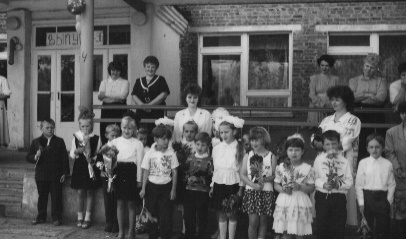   ДОСААФМБОУ «Ручеек» Музыкальная школаГИБДДРайонная библиотекаДом детского творчестваМолодежная организация «Молодая гвардия» X IV.Публикации в СМИ о деятельности образовательного учреждения. XV. Основные сохраняющиеся проблемы.1.	Недостаточное материально-техническое оснащение школы: требуется приобретение мультимедийного оборудования, обновление оснащения кабинетов химии, биологии и т.д2.	Низкая мотивация учебной деятельности, несформированность  потребности к систематической работе у большинства учащихся.3.	Низкий процент активности родителей в жизнедеятельности школы.4.	Высокий процент нарушения состояния здоровья детей.XVI. Основные направления развития МБОУ ЕСОШ на 2019-2020 уч. год.XVII.Формы обратной связи.	Телефон, факс: 8(86351) 9-36-21;  8(86351) 9-36-22.Электронный адрес: esosh_1@mail.ru.Адрес сайта: mbouesosh.ucoz.ruУправляющий советАттестационная комиссияТип зданияТиповоеОбщая площадьШкола – 1171м2Права на зданиеОперативное  управлениеФилиалы-Оплата труда и начисления на неёУслуги по содержанию имуществаКоммунальные услугиУслуги связи, ИнтернетПодвоз учащихсяПитание школьников(молоко)7643841,79 руб.307544,50 руб.577377,87 руб54099,29 руб.183631,00руб.40050,00 руб.Учебный годПрисвоенаПрисвоенаПрисвоенаПодтверждена Учебный годВысшая Квалификационная категория в должности учитель1 квалификационная категория в должности учительСоответствие квалификационной категории в должности учитель (руководитель)1 квалификационная категория в должности учитель2015-20163721№№ п/пФ.И.О. (полностью)Дата участияТематикаУровень (район, город, область и т.д.)Результат участия1Пишванова Людмила Анатольевна2016«Учитель года»РайонныйУчастие2Золотарева Оксана Сергеевна2017«Учитель года»РайонныйУчастие3Сердюк Елена Анатольевна2018«Учитель года»РайонныйУчастиеПредметные областиУчебные предметы                                   КлассыКоличество часов в неделюКоличество часов в неделюКоличество часов в неделюКоличество часов в неделюВсегоПредметные областиУчебные предметы                                   КлассыIIIIIIIVВсегоОбязательная частьРусский язык и литературное чтениеРусский язык444416Русский язык и литературное чтениеЛитературное чтение444315Иностранный языкИностранный язык (Английский язык)–2226Математика и информатикаМатематика 444416Обществознание и естествознаниеОкружающий мир22228Основы религиозных культур и светской этикиОсновы религиозных культур и светской этики–––11ИскусствоМузыка11114ИскусствоИзобразительное искусство11114Технология Технология 11114Физическая культураФизическая культура333312ИтогоИтого       2022222286Часть, формируемая участниками образовательных отношенийЧасть, формируемая участниками образовательных отношений11114Русский языкРусский язык11114Максимально допустимая недельная нагрузка Максимально допустимая недельная нагрузка 2123232390Количество учебных часов за год обученияКоличество учебных часов за год обучения6937827827823039Предметные областиУчебные предметы                                   КлассыКоличество часов в неделюКоличество часов в неделюКоличество часов в неделюКоличество часов в неделюКоличество часов в неделюКоличество часов в неделюВсего Всего Всего Предметные областиУчебные предметы                                   Классы5 класс6 класс6 класс7 класс8 класс8 класс8 классОбязательная частьРусский язык и литератураРусский язык56643331818Русский язык и литератураЛитература33322221010Иностранные языкиИностранный язык(Английский язык)33333331212Математика и информатикаМатематика 555----1010Математика и информатикаАлгебра---333366Математика и информатикаГеометрия---222244Математика и информатикаИнформатика---111122Общественно-научные предметы История России.Всеобщая история222222288Общественно-научные предметы Обществознание-11111133Общественно-научные предметы География111222266Естественно-научные предметыФизика---222244Естественно-научные предметыХимия----22222Естественно-научные предметыБиология111122255ОДНКНРИстория Донского края (за счет части, формируемой участниками образовательных отношений)11111ИскусствоМузыка111111144ИскусствоИзобразительное искусство1111---33Технология Технология 222211177Физическая культура и ОБЖФизическая культура222222288Физическая культура и ОБЖОсновы безопасности жизнедеятельности----11111ИтогоИтого26282829313131114114Часть, формируемая участниками образовательных отношенийЧасть, формируемая участниками образовательных отношений211211166Литература  ДонаЛитература  Дона111133Занимательная информатикаЗанимательная информатика111БиологияБиология111Техническая графикаТехническая графика11111Максимально допустимая недельная нагрузка Максимально допустимая недельная нагрузка 28292931323232120120Количество учебных часов за год обученияКоличество учебных часов за год обучения98010151015108511201120112042004200Учебные предметы                          Классы                    Количество часовв неделюВсегоУчебные предметы                          Классы                    IXВсегоФедеральный компонентРусский язык22Литература33Иностранный язык (Английский язык)33Математика55Информатика и ИКТ22История22Обществознание (включая экономику и право)11География22Физика22Химия22Биология22Искусство (Музыка и ИЗО)11Технология --Основы безопасности жизнедеятельности--Физическая культура33Итого:3030Компонент образовательной организации (5-дневная неделя)33От простого к сложному11Техническая графика11Работа с текстом11Предельно допустимая аудиторная учебная нагрузка при 5-дневной учебной неделе 3333Количество учебных часов за год обучения11221122Уровень начального общего образования Уровень начального общего образования Уровень основного общего образованияУровень основного общего образованияУровень среднего общего образования1класс2кл 5-8 кл.9 кл-Продолжительность учебного года33нед34нед.34 нед.34 нед-Продолжительность учебной недели5 дн.5 дн.5 дн.5 дн.-Продолжительность уроков35 - 40 мин.45 мин45 мин45 мин-Продолжительность перерывов10 мин10 мин10 мин10 мин-Продолжительность перерывов2 большие перемены по 20 мин. для организации горячего питания2 большие перемены по 20 мин. для организации горячего питания2 большие перемены по 20 мин. для организации горячего питания2 большие перемены по 20 мин. для организации горячего питания2 большие перемены по 20 мин. для организации горячего питанияПериодичность проведения промежуточной аттестации обучающихся1 кл.2-4 кл.1 раз в четв.1 раз в четв.-Периодичность проведения промежуточной аттестации обучающихсяНе аттест.1 раз в четв.1 раз в четв.1 раз в четв.-Сменность:Количество классов/обучающихся, занимающихся в первую смену4/504/505/625/62-Количество классов/ обучающихся, занимающихся во вторую смену 0/00/00/00/00/0ПредметУчительУчительКоличествоКоличествоКоличествоРезультаты экзаменаРезультаты экзаменаРезультаты экзаменаРезультаты экзаменаРезультаты экзаменаРезультаты экзаменаРезультаты учебного годаРезультаты учебного годаРезультаты учебного годаРезультаты учебного годаРезультаты учебного годаРезультаты учебного годаПодтвердили годовые отметкиВыше  годовых отметокНиже  годовых отметокПредметУчительУчительКл.Вып. по спискуСдавших по списку«5»«4»«3»«2»Кач-во, %Успеваемость %«5»«4»«3»«2»Кач-во, %Успеваемость %Подтвердили годовые отметкиВыше  годовых отметокНиже  годовых отметокРусский язык в форме ОГЭАгафонова Л.А.Агафонова Л.А.91111137036100047036100821Математика в форме ОГЭБыкадорова Н.А.Алгебра91111173073100056045100740Математика в форме ОГЭБыкадорова Н.А.Геометрия 91111191091100236045100551ПредметУчительКоличествоКоличествоКоличествоКоличествоРезультаты экзаменаРезультаты экзаменаРезультаты экзаменаРезультаты экзаменаРезультаты экзаменаРезультаты экзаменаРезультаты учебного годаРезультаты учебного годаРезультаты учебного годаРезультаты учебного годаРезультаты учебного годаРезультаты учебного годаПодтвердили годовые отметкиВыше  годовых отметокНиже  годовых отметокПредметУчительКл.Кл.Вып. по спискуСдавших по списку«5»«4»«3»«2»Кач-во, %Успеваемость %«5»«4»«3»«2»Кач-во, %Успеваемость %Подтвердили годовые отметкиВыше  годовых отметокНиже  годовых отметокОбществознание в форме ОГЭЛагутин В.Г.99116033050100033050100111Биология в форме ОГЭ Быкадорова В.М.Быкадорова В.М.9115041080100212060100212География в форме ОГЭБыкадорова В.М.Быкадорова В.М.9111154118291443073100632Клacc Учебный годКоличество экзаменующихсяКоличествоучащихся, сдавших экзамены на «4» и «5»% качества% успеваемости2016-2017101101002017-201813323772018-20191121891Всего уч-сяПолучили оценкиПолучили оценкиПолучили оценкиПолучили оценкиУспев.%Кач. %Всего уч-ся5432Успев.%Кач. %11173010073Всего уч-сяПолучили оценкиПолучили оценкиПолучили оценкиПолучили оценкиУспев.%Кач. %Всего уч-ся5432Успев.%Кач. %11191010091Всего уч-сяПолучили оценкиПолучили оценкиПолучили оценкиПолучили оценкиУспев.%Кач. %Всего уч-ся5432Успев.%Кач. %11137010036Всего уч-сяПолучили оценкиПолучили оценкиПолучили оценкиПолучили оценкиУспев.%Кач. %Всего уч-ся5432Успев.%Кач. %6033010050Всего уч-сяПолучили оценкиПолучили оценкиПолучили оценкиПолучили оценкиУспев.%Кач. %Всего уч-ся55432Успев.%Кач. %5041010080Всего уч-сяПолучили оценкиПолучили оценкиПолучили оценкиПолучили оценкиУспев.%Кач. %Всего уч-ся55432Успев.%Кач. %1154119182Ф.И.О. учащегосяДата рожденияадресСведения о родителяхклассФакт употребления наркотиков, алкоголя, табакокурение Принятые мерынет------№ФИОДата рожденияМесто работыАдрес проживанияПричина неблагополучиянет----Общий показатель по школеОбщий показатель по школеОбщий показатель по школеОбщий показатель по школе2018- 2019 уч.годДоля удовлетворенности по школеудовлетвореныне удовлетворены958-98%23-2%2017-2018 уч. годДоля удовлетворенности по школеудовлетвореныне удовлетворены883-90%97-10%№НазваниеРезультат1Хоровое пение (рук. Сердюк Е.А.) Районный конкурс хорового искусства  «Пою моё отечество»-  1 место 2ЮИД (рук. Губарева И.А.)Районный конкурс «Безопасное колесо»- 3 место- Творческий конкурс- 1 место- Оказание первой доврачебной помощи- 3 место- Фигурное вождение велосипеда- 2 место3Формула правильного питания (рук. Губарева И.А.)Участие в районном конкурсе «Кулинарная энциклопедия»Юный шахматист (рук. Лагутин В.Г.)Участие в районном конкурсе №п/пНаправлениедеятельностиНазвание кружкаФ.И.О.руководителяКол-водетейВозраст детей№п/пНаправлениедеятельностиНазвание кружкаФ.И.О.руководителяКол-водетейВозраст детей1СпортивноеВолейбол (ДЮСШ)Орехов А.В., тренер-преподаватель МБОУ ДО ДЮСШ209-142ХореографияОбъединение « Акварель»Пятницкая Юлия Евгеньевна, педагог доп. образования МБОУ ДО ДДТ209-14№Название объединенияКоличество учащихсяКоличество часовФ.И.О. руководителя1Турист Дона203Агафонова Ю.Н.2Театральная мозаика154Губарева И.А.№НазваниеРезультат1Районный туристический слёт(подгруппа Б)Общекомандное - 2 местоЛичники: Лосев Алексей- 1 место, пешеходный туризм.2Кубок Усть-Донецкого района по спортивному ориентированию и спортивному туризму на пешеходных дистанциях.Этап:Спортивное ориентирование:Чередниченко Егор - 1 мест,.Пешеходный туризм:Чередниченко Егор - 1 место.Заболотний Владислав- 2место.КлассВсего уч-сяОРЗИнфекц. заболев.Опорно-двигат.Сердечно-сосудист.ДругиеВсего%11013/802/1115/9115021730/2232/2332/24618831115/814/3019/11117341220/1061/221/108175Нач.шк.5033/18648/3176/5387/5561745121/518/901/520/10016761417/922/111/1120/114143771/17/231/19/2512981836/2711/43/1440/2892229118/454/4112/86109Осн.шк.622/686/5213/1510/72101/614163Всего 11235/192134/8383/1516/125188/1170168За 2018-2019 учебный годЗа 2018-2019 учебный годЗа 2018-2019 учебный годЗа 2018-2019 учебный годЗа 2018-2019 учебный годЗа 2018-2019 учебный годЗа 2018-2019 учебный год35/192134/8383/1516/125188/117016831%1202,7%14%168%За 2017-2018 учебный годЗа 2017-2018 учебный годЗа 2017-2018 учебный годЗа 2017-2018 учебный годЗа 2017-2018 учебный годЗа 2017-2018 учебный годЗа 2017-2018 учебный год3/1884/6263/312/1021/124109/809922,5%71%2,5%1,6%18%92%Показатель1-4 кл1-4 кл1-4 кл5-9 кл.5-9 кл.5-9 кл.Кол-во уч-ся50 чел.50 чел.50 чел.62 чел.62 чел.62 чел.Вид питанияНуждающихся в питании чел.Получающих питание чел.Охват горячим питанием % от кол-ва нуждающихся 1-4 кл.Нуждающихся в питании чел.Получающих питание чел.Охват горячим питанием % от кол-ва нуждающихся 5-9 кл.Только горячий завтрак1010100%1111100%Только горячий обед1919100%2727100%Итого одноразо-вое питание2929100%3838100%Двухразовое питание (горячий завтрак + горячий обед)1919100%1616100%Итого получающих горячее питание48485454Общий охват горячим питанием, % от кол-ва уч-ся96%96%87%87%Диетическое питание------Полдник------Дополнительное питание (молоко, сок, др.)5050100%---№п/пПечатное изданиеНазвание статьиАвтор1«Звезда Придонья» №33 от 27.08.2015гВойна кончилась, и мы остались живы.Лагутин В.Г., учитель истории2«Звезда Придонья» №7 от 25.02.2016гНаш «малый» День ПобедыЛагутин В.Г., учитель истории3«Звезда Придонья» №11 от 24.03.2016гО герое землякеЛагутин В.Г., учитель истории4«Звезда Придонья» №13 от 07.04.2016гЭто и наша историяАгафонова Ю.Н.6«Звезда Придонья» №22 от 09.06.2016гПДД мы изучаем,  никогда не нарушаемГубарева И.А., зам директора по ВР№п/пСодержание деятельностиСроки реализацииСроки реализацииОтветственныйРаздел №1 Нормативно-правовое обеспечение, функционирование и развитие ОУ.Раздел №1 Нормативно-правовое обеспечение, функционирование и развитие ОУ.Раздел №1 Нормативно-правовое обеспечение, функционирование и развитие ОУ.Раздел №1 Нормативно-правовое обеспечение, функционирование и развитие ОУ.Раздел №1 Нормативно-правовое обеспечение, функционирование и развитие ОУ.1.Корректировка локальных актовсентябрьсентябрьдиректор, зам. директора по УР, ВР2.Приведение в соответствие всех нормативно-правовых актовСентябрь-декабрьСентябрь-декабрьдиректор, зам. директора по УР, ВР, главный бухгалтер, завхоз3.Продолжить систематизацию документации по:- аттестации педагогов;- мониторингу обученности;- итоговой и промежуточной аттестации учащихся.постояннопостояннодиректор, зам. директора по УР, ВР4.Работа с документами МО РФ, МО РО, отдела образования Администрации Усть-Донецкого районапостояннопостояннодиректор, зам. директора по УР, ВРРаздел №2 Развитие содержания образования. Технология обучения.Раздел №2 Развитие содержания образования. Технология обучения.Раздел №2 Развитие содержания образования. Технология обучения.Раздел №2 Развитие содержания образования. Технология обучения.Раздел №2 Развитие содержания образования. Технология обучения.1.Введение ФГОС в 5-9 классахсентябрьсентябрьдиректор, зам. директора по УР2.Продолжение работы по введению модуля «Основы духовно нравственной культуры народов России»  в 8-9 классахсентябрьсентябрьдиректор, зам. директора по УР3.Продолжить внедрение программы воспитательной системы «Радуга детства»постояннопостояннодиректор, зам. директора по УР, ВР4.Работа по методической теме школы «Современные подходы к организации образовательного процесса в условиях перехода на федеральные государственные образовательные стандарты основного общего образования».постояннопостояннодиректор, зам. директора по УР, ВР, руководители МО5.Организация интеллектуальных игр, участие в заочных конкурсах и олимпиадах, в районных предметных олимпиадах постояннопостояннодиректор, зам. директора по УР, ВР6.Работа по предпрофильной подготовке на уровне основного общего образованияпостояннопостояннодиректор, зам. директора по УР, ВРРаздел №3. Социальная защита учащихся и педагоговРаздел №3. Социальная защита учащихся и педагоговРаздел №3. Социальная защита учащихся и педагоговРаздел №3. Социальная защита учащихся и педагоговРаздел №3. Социальная защита учащихся и педагогов1.Обеспечение адресной социальной поддержки учащихся из малообеспеченных семей, из числа детей инвалидов, сирот и детей, оставшихся без попечения родителейпостояннопостояннодиректор, зам. директора по УР, ВР, соцпедагог2.Организация подвоза детейпостояннопостоянноЗаведующий хозяйством3.Организация горячего питания:- завтрак (льготное, бесплатное питание) стоимостью не менее 25 руб. на человека;- обед (платное питание) стоимость одного обеда – 55 руб. постояннопостояннодиректор, Заведующий хозяйством, соцпедагог4. Сохранение бесплатного образования, соблюдение равного доступа всех граждан к образованию вне зависимости от места жительства и уровня доходов семьипостояннопостояннодиректор, зам. директора по УР, ВР, соцпедагог5.Работа с «трудными детьми», детьми «группы риска»постояннопостояннодиректор, зам. директора по УР, ВР, соцпедагогРаздел №4.  Повышение профессионально-педагогической компетентности, развитие творческого потенциала педагогических кадров.Раздел №4.  Повышение профессионально-педагогической компетентности, развитие творческого потенциала педагогических кадров.Раздел №4.  Повышение профессионально-педагогической компетентности, развитие творческого потенциала педагогических кадров.Раздел №4.  Повышение профессионально-педагогической компетентности, развитие творческого потенциала педагогических кадров.Раздел №4.  Повышение профессионально-педагогической компетентности, развитие творческого потенциала педагогических кадров.1.Совершенствование системы самоанализа работы учителейпостояннопостояннодиректор, зам. директора по УР, ВР2.Продолжить работу   педагогам  со своим   портфолио постояннопостояннопедагоги3.Повышение профессионального уровня педагогов путем прохождения курсовой подготовки, а также через курсовую переподготовкупо планупо планузам. директора по УР4.Аттестация учителей на соответствие занимаемой должностипо планупо планузам. директора по УР5.Участие в районных профессиональных конкурсах «Учитель года», «Учитель здоровья», «Новаторство» и т.дпо планупо планузам. директора по УР, ВР6Активизировать работу учителей (повышение качества обученности,  внеклассная работа по предмету, работа над темами самообразования) путем дополнительного стимулированияпостояннопостоянноадминистрация7.Изучение ФГОСпостояннопостояннодиректор, зам. директора по УР, ВР, педагогиРаздел №5. Создание системы педмониторинга.Раздел №5. Создание системы педмониторинга.Раздел №5. Создание системы педмониторинга.Раздел №5. Создание системы педмониторинга.Раздел №5. Создание системы педмониторинга.1.Проводить мониторинг получения несовершеннолетними гражданами школьного  возраста начального общего, основного общего образованияВесь периодКл. рук. Зам.директора по УРСоцпедагог Кл. рук. Зам.директора по УРСоцпедагог 2.Осуществлять контроль успеваемости и посещаемости учащимися школы. Не допускать необоснованного отчисления учащихся до 18 летВесь периодКл. рук. Зам.директора по УРКл. рук. Зам.директора по УР3.Осуществлять контроль уровня преподавания и степени адаптации учащихся 1 и 5 классовПо плануЗам.директора по УРЗам.директора по УР4.Осуществлять контроль за состоянием преподавания отдельных предметовПо плануЗам.директора по УРЗам.директора по УР5.Отслеживать уровень образовательной подготовки учащихся по четвертям,  учебным годамРегулярно Зам.директора по УРЗам.директора по УР6.Отслеживать охват учащихся:-внеклассная (внеурочная) деятельность- участие в районных олимпиадах;- участие в предметных неделяхРегулярноЗам.директора по УР, ВРЗам.директора по УР, ВР7.Проводить мониторинг уровня воспитанности Ежегодно Зам.директора по ВРЗам.директора по ВР8.Проводить мониторинг уровня здоровья учащихсяЕжегодноЗам.директора по УРЗам.директора по ВРЗам.директора по УРЗам.директора по ВР9.Проводить мониторинг социальной успешности выпускников школыЕжегодноКл. рук. СоцпедагогКл. рук. СоцпедагогРаздел №6.Связь с социумомРаздел №6.Связь с социумомРаздел №6.Связь с социумомРаздел №6.Связь с социумомРаздел №6.Связь с социумом1.Организовывать работу родительского педвсеобучаПо плану школыПо плану школыЗам.директора по ВР2.Осуществлять рейды в общественные местаВесь периодВесь периодЗам.директора по ВР3.Проводить учет неполных и неблагополучных семей, детей «группы риска»,  детей-сирот, детей оставшихся без попечения родителей. Осуществлять связь с этими семьями.В течение учебного годаВ течение учебного годаЗам.директора по ВРСоцпедагог 4.Осуществлять работу с комиссией по делам несовершеннолетних при Верхнекундрюченской и районной администрацияхВ течение учебного годаВ течение учебного годаЗам.директора по ВРСоцпедагог5.Организовывать проведение совместных внеклассных мероприятий с сельской библиотекойВ течение учебного годаВ течение учебного годаЗам.директора по ВРРаздел №7.Информатизация образовательного процесса.Раздел №7.Информатизация образовательного процесса.Раздел №7.Информатизация образовательного процесса.Раздел №7.Информатизация образовательного процесса.Раздел №7.Информатизация образовательного процесса.1. Активизация работы со школьным сайтомпостояннопостоянноучитель информатики2.Использование на уроках информационных технологийпостояннопостояннопедагоги3.Эффективное использование сети Интернетпостояннопостояннопедагоги, администрацияРаздел №8. Совершенствование управленияРаздел №8. Совершенствование управленияРаздел №8. Совершенствование управленияРаздел №8. Совершенствование управленияРаздел №8. Совершенствование управления1.Обеспечить открытость управленияпостояннопостоянноадминистрация2.Активизация работы педагогов за счет рейтингового распределения дополнительных стимулирующих выплатпостояннопостоянноадминистрация3.Обеспечение широкого информирования о жизнедеятельности школы через школьный сайт, собрания.постояннопостоянноадминистрацияРаздел №9. Развитие материально-технической базы.Раздел №9. Развитие материально-технической базы.Раздел №9. Развитие материально-технической базы.Раздел №9. Развитие материально-технической базы.Раздел №9. Развитие материально-технической базы.1. Приобретение новых компьютеровВ течение годаВ течение годаадминистрация